1. Comunicazioni della f.i.g.c.	32. Comunicazioni della lega nazionale dilettanti	32.1 Comunicati Ufficiali L.N.D.	32.2 Circolari Ufficiali L.N.D.	33. Comunicazioni del Comitato Regionale Lombardia	33.1 Consiglio Direttivo	33.2 Segreteria	43.2.1 TERNE ARBITRALI CAMPIONATO DI PROMOZIONE	43.2.2 Svincoli per inattivita’ art.109 dilettanti	43.2.3 CALCIATORI “GIOVANI” TESSERATI PER SOCIETA’ ASSOCIATE ALLA L.N.D. AUTORIZZAZIONE EX ART. 34 COMMA 3 DELLE N.O.I.F.	43.2.4 Approvazione Tornei – LND	43.2.5 CONVOCAZIONE PER ALLENAMENTO E TORNEO DELLE REGIONI 2023 – rappresentativa UNDER 19	54. Comunicazioni per l’attività del Settore Giovanile Scolastico del C.R.L.	64.1 Attività S.G.S. di competenza L.N.D.	64.1.1 APPROVAZIONE Tornei – Settore Giovanile Scolastico	64.1.2 CONVOCAZIONE PER ALLENAMENTO E TORNEO DELLE REGIONI 2023 – rappresentativa UNDER 17	74.1.3 CONVOCAZIONE PER ALLENAMENTO E TORNEO DELLE REGIONI 2023 – rappresentativa UNDER 15	84.2 Attività di competenza s.g.s.	94.2.1 specifica inerente “club non classificati”	94.2.2 Pubblicazione circolare UFFICIALE	94.2.3 INCONTRI INFORMATIVI SCUOLE CALCIO ÉLITE	95. Notizie su Attività Agonistica	106. CALCIO femminile	566.1 segreteria	566.1.1 CONVOCAZIONE PER TORNEO DELLE REGIONI 2023 – rappresentativa REGIONALE  UNDER 23 FEMMINILE	566.2 NOTIZIE SU ATTIVITA’ AGONISTICA	577. calcio a cinque	697.1 segreteria	697.1.1 COPPA LOMBARDIA SERIE D MASCHILE – PROGRAMMA GARE SEMIFINALE	697.2 NOTIZIE SU ATTIVITA’ AGONISTICA	708. divisione calcio paralimpico sperimentale	748.1 segreteria	748.2 NOTIZIE SU ATTIVITA’ AGONISTICA	749. Delibere della Corte Sportiva di Appello Territoriale	759.1 Corte Sportiva di Appello Territoriale del CRL	759.2 Tribunale Federale Territoriale del CRL	8210. Rettifiche	8411. Legenda	86Legenda Simboli Giustizia Sportiva	861. Comunicazioni della f.i.g.c. Nessuna comunicazione2. Comunicazioni della lega nazionale dilettanti 2.1 Comunicati Ufficiali L.N.D.Di seguito si pubblicano:C.U. n. 300: “https://www.lnd.it/it/comunicati-e-circolari/comunicati-ufficiali/stagione-sportiva-2022-2023/10626-comunicato-ufficiale-n-300-coppa-italia-dilettanti-fase-nazionale-semifinali-andata/file C.U. n. 302: “https://www.lnd.it/it/comunicati-e-circolari/comunicati-ufficiali/stagione-sportiva-2022-2023/10629-comunicato-ufficiale-n-302-cu-n-150-a-figc-nomina-componente-consiglio-direttivo-settore-tecnico/file C.U. n. 303: “Provvedimenti della Procura Federale” https://www.lnd.it/it/comunicati-e-circolari/comunicati-ufficiali/stagione-sportiva-2022-2023/10640-comunicato-ufficiale-n-303-cu-dal-n-313-aa-al-n-315-aa-figc-provvedimenti-della-procura-federale/file 2.2 Circolari Ufficiali L.N.D.Di seguito si pubblica:Circolare n. 78: “”https://www.lnd.it/it/comunicati-e-circolari/circolari/circolari-2022-23/10621-circolare-n-78-circolare-13-2023-centro-studi-tributari-lnd/file 3. Comunicazioni del Comitato Regionale Lombardia3.1 Consiglio DirettivoSi comunica che all’esito del Consiglio Direttivo tenutosi in data 12.04.2023 sono stati nominati, su proposta del Presidente Pedrazzini, il Sig. Marco Grassini alla carica di Vice Presidente Vicario e il Sig. Mario Tavecchio alla carica di Vice Presidente del Comitato Regionale Lombardia. 3.2 Segreteria3.2.1 TERNE ARBITRALI CAMPIONATO DI PROMOZIONESi comunica che per tutte le gare in programma il 15 e 16 aprile del campionato di Promozione è garantita la presenza della terna arbitrale.3.2.2 Svincoli per inattivita’ art.109 dilettantiSVINCOLI PER INATTIVITA’ – ACCOLTI3.2.3 CALCIATORI “GIOVANI” TESSERATI PER SOCIETA’ ASSOCIATE ALLA L.N.D. AUTORIZZAZIONE EX ART. 34 COMMA 3 DELLE N.O.I.F.Vista la documentazione prodotta dalle Società interessate, ai sensi dell’art. 34, comma 3, delle N.O.I.F., è stata concessa deroga ai seguenti calciatori/calciatrici “giovani” tesserati: 3.2.4 Approvazione Tornei – LNDDi seguito si pubblica autorizzazione dei seguenti tornei:3.2.5 CONVOCAZIONE PER ALLENAMENTO E TORNEO DELLE REGIONI 2023 – rappresentativa UNDER 19I sottoelencati giocatori, individuati dallo staff tecnico del C.R. Lombardia – L.N.D., sono convocati per:martedì 18 aprile 2023 alle ore 13.30 (inizio allenamento ore 14.30) presso il Centro Sportivo C. Casati - Via Dante Alighieri, 18  – Verano Brianza  (MB). Si rammenta che il terreno di gioco è in erba sintetica.Gli stessi, all’allenamento, dovranno presentarsi ai Responsabili del Comitato Regionale muniti del corredo personale e di gioco (compreso parastinchi), maglia termica bianca, documento di riconoscimento.Giovedì 20 aprile 2023 alle ore 09.00 presso il Comitato Regionale Lombardia – Via Riccardo Pitteri, 95/2 – Milano (MI) per la partenza al Torneo delle Regioni 2023.La Rappresentativa alloggerà presso:HOTEL NOVARELLO RESORT & S.P.A.Via Dante Graziosi, 328060 GRANOZZO CON MONTICELLO (NO)Tel: 0321/555710Le Società interessate provvederanno ad avvertire i propri giocatori con la massima precisione e dovranno trasmettere via mail a.bruschi@lnd.it le visite mediche dei ragazzi convocati entro Lunedì 17 aprile 2023.Solo per qualsiasi impedimento è fatto obbligo comunicare tramite email crltorneisgs@lnd.it la motivazione, corredata da pezza giustificativa, entro e non oltre Lunedì 17 aprile 2023 (entro le ore 11.00).Per tutti gli altri si considera la certa presenza.È fatto modo per ulteriori altre necessità contattare telefonicamente i responsabili Sig. Arosio al nr. 3283415089 e Sig. Bruschi al nr. 3392443377.Si ricorda che la mancata adesione alla convocazione, senza giustificate motivazioni, può comportare il deferimento agli Organi Disciplinari, ai sensi dell'Art. 76 delle N.O.I.F., sia delle Società che dei giocatori.Si ringrazia la società FOLGORE CARATESE per la fattiva collaborazioneVariazione Gare l.n.d. Nessuna comunicazione4. Comunicazioni per l’attività del Settore Giovanile Scolastico del C.R.L.4.1 Attività S.G.S. di competenza L.N.D.4.1.1 APPROVAZIONE Tornei – Settore Giovanile ScolasticoSi comunica l’avvenuta approvazione dei seguenti tornei:4.1.2 CONVOCAZIONE PER ALLENAMENTO E TORNEO DELLE REGIONI 2023 – rappresentativa UNDER 17I sottoelencati giocatori, individuati dallo staff tecnico del C.R. Lombardia – L.N.D., sono convocati per:martedì 18 aprile 2023 alle ore 13.30 (inizio allenamento ore 14.30) presso il Centro Sportivo Comunale - Via Cascina Casiraghi / Via degli Atleti – Vimercate (MI ). Si rammenta che il terreno di gioco è in erba sintetica.Gli stessi, all’allenamento, dovranno presentarsi ai Responsabili del Comitato Regionale muniti del corredo personale e di gioco (compreso parastinchi), maglia termica bianca, documento di riconoscimento.Giovedì 20 aprile 2023 alle ore 09.00 presso il Comitato Regionale Lombardia – Via Riccardo Pitteri, 95/2 – Milano (MI) per la partenza al Torneo delle Regioni 2023.La Rappresentativa alloggerà presso:HOTEL NOVARELLO RESORT & S.P.A.Via Dante Graziosi, 328060 GRANOZZO CON MONTICELLO (NO)Tel: 0321/555710Le Società interessate provvederanno ad avvertire i propri giocatori con la massima precisione e dovranno trasmettere via mail a.bruschi@lnd.it le visite mediche dei ragazzi convocati entro Lunedì 17 aprile 2023.Solo per qualsiasi impedimento è fatto obbligo comunicare tramite email crltorneisgs@lnd.it la motivazione, corredata da pezza giustificativa, entro e non oltre Lunedì 17 aprile 2023 (entro le ore 11.00).Per tutti gli altri si considera la certa presenza.E' fatto modo per ulteriori altre necessità contattare telefonicamente i responsabili Sig. Bottoni al nr. 3337619179 o Sig. Bruschi al nr. 3392443377.Si ricorda che la mancata adesione alla convocazione, senza giustificate motivazioni, può comportare il deferimento agli Organi Disciplinari, ai sensi dell'Art. 76 delle N.O.I.F., sia delle Società che dei giocatori.Si ringrazia la società AC LEON per la fattiva collaborazione4.1.3 CONVOCAZIONE PER ALLENAMENTO E TORNEO DELLE REGIONI 2023 – rappresentativa UNDER 15I sottoelencati giocatori, individuati dallo staff tecnico del C.R. Lombardia – L.N.D., sono convocati per:martedì 18 aprile 2023 alle ore 13.30 (inizio allenamento ore 14.30) presso il Centro Sportivo Comunale - Via Cascina Casiraghi / Via degli Atleti – Vimercate (MI ). Si rammenta che il terreno di gioco è in erba sintetica.Gli stessi, all’allenamento, dovranno presentarsi ai Responsabili del Comitato Regionale muniti del corredo personale e di gioco (compreso parastinchi), maglia termica bianca, documento di riconoscimento.Giovedì 20 aprile 2023 alle ore 09.00 presso il Comitato Regionale Lombardia – Via Riccardo Pitteri, 95/2 – Milano (MI) per la partenza al Torneo delle Regioni 2023.La Rappresentativa alloggerà presso:HOTEL NOVARELLO RESORT & S.P.A.Via Dante Graziosi, 328060 GRANOZZO CON MONTICELLO (NO)Tel: 0321/555710Le Società interessate provvederanno ad avvertire i propri giocatori con la massima precisione e dovranno trasmettere via mail a.bruschi@lnd.it le visite mediche dei ragazzi convocati entro Lunedì 17 aprile 2023.Solo per qualsiasi impedimento è fatto obbligo comunicare tramite email crltorneisgs@lnd.it la motivazione, corredata da pezza giustificativa, entro e non oltre Lunedì 17 aprile 2023 (entro le ore 11.00).Per tutti gli altri si considera la certa presenza.E' fatto modo per ulteriori altre necessità contattare telefonicamente i responsabili Sig. Lobello al nr. 3394160850 e Sig. Bruschi al nr. 3392443377.Si ricorda che la mancata adesione alla convocazione, senza giustificate motivazioni, può comportare il deferimento agli Organi Disciplinari, ai sensi dell'Art. 76 delle N.O.I.F., sia delle Società che dei giocatori.Si ringrazia la società AC LEON per la fattiva collaborazioneVariazione Gare S.G.S. Nessuna comunicazione4.2 Attività di competenza s.g.s.4.2.1 specifica inerente “club non classificati”In riferimento a quanto comunicato mediante pubblicazione del C.U. N° 29 del 23 agosto 2022 si ricorda alle Società quanto segue:“Tutte le Società che svolgono attività giovanile nella Federazione Italiana Giuoco Calcio, anche se in una sola delle categorie giovanili (piccoli amici, primi calci, pulcini, esordienti, giovanissimi ed allievi), devono presentare al Coordinatore Federale Regionale SGS territorialmente competente per il tramite della Delegazione della LND territorialmente competente, o direttamente attraverso il Censimento online del Settore Giovanile, il modulo di presentazione della Società, da allegare alla domanda di partecipazione/iscrizione all’attività ufficiale locale, secondo le modalità di trasmissione previste territorialmente, e comunque entro e non oltre il 31 ottobre 2022.”A tal proposito, si è provveduto ad organizzare la riunione di presentazione delle attività della stagione sportiva in corso e la pubblicazione della relativa news in data 14 settembre 2022; all’interno degli allegati è stato richiamato il C.U. N° 29 del 23 agosto 2022.Si riportano, di seguito, i passaggi compiuti dal SGS FIGC Lombardia al fine di informare debitamente le Società:– 19.9.2022: riunione informativa sul Sistema di Qualità dei Club Giovanili. Nell'incontro è stata presentata la nuova organizzazione con rimando alle indicazioni del C.U. N° 29 del 23 agosto 2022;– 12.10.2022: pubblicazione news riguardante i club Giovanili di 3° livello e le modalità di compilazione del Censimento online con il link del Portale Servizi ed il vademecum;– 29.10.2022: pubblicazione del C.U. n. 81 in cui è stata concessa la proroga per la compilazione del Censimento online al 31.12.2022;– 02.11.2022: pubblicazione news con il C.U. N°82 con le modalità di compilazione del Censimento online ed il rimando al C.U. N°1 del 01 luglio 2022.Alla luce delle suddette comunicazioni e a seguito di una verifica, il giorno 06 aprile 2023, si è provveduto alla pubblicazione degli elenchi dei Club “non classificati, 1° livello, e richiedenti 2° e 3° livello”.Il Settore Giovanile e Scolastico in accordo con il Comitato Regionale Lombardia L.N.D. comunica quindi che le Società che non hanno seguito le indicazioni, per motivazioni tecniche, compaiono nell'elenco “non classificate”.Al fine di non incorrere in preclusioni, così come riportato nel C.U. N° 29 del 23.8.2022, si richiede alle Società, di provvedere, nel più breve tempo possibile, a quanto richiesto.4.2.2 Pubblicazione circolare UFFICIALEIn allegato al presente C.U. si pubblica CIRCOLARE SGS n° 37 FIGC Lombardia contenente le news relative al SGS FIGC Lombardia.4.2.3 INCONTRI INFORMATIVI SCUOLE CALCIO ÉLITE Nessuna comunicazione5. Notizie su Attività AgonisticaECCELLENZAVARIAZIONI AL PROGRAMMA GAREGARA VARIATAGIRONE AGIRONE BGIRONE CRISULTATIRISULTATI UFFICIALI GARE DEL 08/04/2023Si trascrivono qui di seguito i risultati ufficiali delle gare disputateRISULTATI UFFICIALI GARE DEL 06/04/2023Si trascrivono qui di seguito i risultati ufficiali delle gare disputateGIUDICE SPORTIVOIl Giudice Sportivo, Dott. Rinaldo Meles, assistito dal rappresentante dell'A.I.A., De Leo Daniele, con la collaborazione del sig. Di Martino Enzo e Merati Giordano per quanto concerne le gare della L.N.D. e assistito dal Sostituto Giudice Sig. Scorziello Carmine e dal rappresentante A.I.A. Pedrani Ezio per quanto concerne le gare del S.G.S., ha adottato le decisioni che di seguito integralmente si riportano: GARE DEL 6/ 4/2023 PROVVEDIMENTI DISCIPLINARI In base alle risultanze degli atti ufficiali sono state deliberate le seguenti sanzioni disciplinari. CALCIATORI NON ESPULSI AMMONIZIONE CON DIFFIDA (IX) AMMONIZIONE CON DIFFIDA (IV INFR) GARE DEL 7/ 4/2023 PROVVEDIMENTI DISCIPLINARI In base alle risultanze degli atti ufficiali sono state deliberate le seguenti sanzioni disciplinari. CALCIATORI NON ESPULSI AMMONIZIONE CON DIFFIDA (IV INFR) GARE DEL 8/ 4/2023 PROVVEDIMENTI DISCIPLINARI In base alle risultanze degli atti ufficiali sono state deliberate le seguenti sanzioni disciplinari. CALCIATORI NON ESPULSI AMMONIZIONE CON DIFFIDA (IX) AMMONIZIONE CON DIFFIDA (IV INFR) GARE DEL 12/ 4/2023 PROVVEDIMENTI DISCIPLINARI In base alle risultanze degli atti ufficiali sono state deliberate le seguenti sanzioni disciplinari. ALLENATORI SQUALIFICA PER UNA GARA EFFETTIVA PER RECIDIVITA' IN AMMONIZIONE (V INFR) CALCIATORI NON ESPULSI SQUALIFICA PER UNA GARA EFFETTIVA PER RECIDIVITA' IN AMMONIZIONE (V INFR) AMMONIZIONE CON DIFFIDA (IV INFR) PROMOZIONEVARIAZIONI AL PROGRAMMA GAREPOSTICIPOGIRONE FGARA VARIATAGIRONE AGIRONE BGIRONE EGIRONE FRISULTATIRISULTATI UFFICIALI GARE DEL 05/04/2023Si trascrivono qui di seguito i risultati ufficiali delle gare disputateRISULTATI UFFICIALI GARE DEL 07/04/2023Si trascrivono qui di seguito i risultati ufficiali delle gare disputateGIUDICE SPORTIVOIl Giudice Sportivo, Dott. Rinaldo Meles, assistito dal rappresentante dell'A.I.A., De Leo Daniele, con la collaborazione del sig. Di Martino Enzo e Merati Giordano per quanto concerne le gare della L.N.D. e assistito dal Sostituto Giudice Sig. Scorziello Carmine e dal rappresentante A.I.A. Pedrani Ezio per quanto concerne le gare del S.G.S., ha adottato le decisioni che di seguito integralmente si riportano: GARE DEL 5/ 4/2023 PROVVEDIMENTI DISCIPLINARI In base alle risultanze degli atti ufficiali sono state deliberate le seguenti sanzioni disciplinari. SOCIETA' AMMENDA Euro 50,00 GALBIATE 1974 
per doccia fredda nello spogliatoio dell'arbitro CALCIATORI NON ESPULSI AMMONIZIONE CON DIFFIDA (IV INFR) GARE DEL 7/ 4/2023 PROVVEDIMENTI DISCIPLINARI In base alle risultanze degli atti ufficiali sono state deliberate le seguenti sanzioni disciplinari. SOCIETA' AMMENDA Euro 800,00 BIASSONO 
Per omessa assistenza a fine gara alla terna arbitrale che ha potuto lasciare lo stadio solamente dopo l intervento dei viglili del fuoco e carabineri. CALCIATORI NON ESPULSI SQUALIFICA PER UNA GARA EFFETTIVA PER RECIDIVITA' IN AMMONIZIONE (V INFR) AMMONIZIONE CON DIFFIDA (IV INFR) GARE DEL 10/ 4/2023 PROVVEDIMENTI DISCIPLINARI In base alle risultanze degli atti ufficiali sono state deliberate le seguenti sanzioni disciplinari. CALCIATORI NON ESPULSI SQUALIFICA PER UNA GARA EFFETTIVA PER RECIDIVITA' IN AMMONIZIONE (X INFR) AMMONIZIONE CON DIFFIDA (IV INFR) PRIMA CATEGORIAVARIAZIONI AL PROGRAMMA GAREPOSTICIPOGIRONE GGARA VARIATAGIRONE CGIRONE HGIRONE IGIRONE LRISULTATIRISULTATI UFFICIALI GARE DEL 05/04/2023Si trascrivono qui di seguito i risultati ufficiali delle gare disputateGIUDICE SPORTIVOIl Giudice Sportivo, Dott. Rinaldo Meles, assistito dal rappresentante dell'A.I.A., De Leo Daniele, con la collaborazione del sig. Di Martino Enzo e Merati Giordano per quanto concerne le gare della L.N.D. e assistito dal Sostituto Giudice Sig. Scorziello Carmine e dal rappresentante A.I.A. Pedrani Ezio per quanto concerne le gare del S.G.S., ha adottato le decisioni che di seguito integralmente si riportano: GARE DEL 5/ 4/2023 PROVVEDIMENTI DISCIPLINARI In base alle risultanze degli atti ufficiali sono state deliberate le seguenti sanzioni disciplinari. CALCIATORI NON ESPULSI AMMONIZIONE CON DIFFIDA (IX) GARE DEL 7/ 4/2023 PROVVEDIMENTI DISCIPLINARI In base alle risultanze degli atti ufficiali sono state deliberate le seguenti sanzioni disciplinari. CALCIATORI ESPULSI SQUALIFICA PER UNA GARA EFFETTIVA CALCIATORI NON ESPULSI SQUALIFICA PER UNA GARA EFFETTIVA PER RECIDIVITA' IN AMMONIZIONE (V INFR) REGIONALE JUNIORES UNDER 19 AVARIAZIONI AL PROGRAMMA GAREGARA VARIATAGIRONE BGIRONE CGIRONE DGIRONE ERISULTATIRISULTATI UFFICIALI GARE DEL 05/04/2023Si trascrivono qui di seguito i risultati ufficiali delle gare disputateRISULTATI UFFICIALI GARE DEL 01/04/2023Si trascrivono qui di seguito i risultati ufficiali delle gare disputateRISULTATI UFFICIALI GARE DEL 06/04/2023Si trascrivono qui di seguito i risultati ufficiali delle gare disputateGIUDICE SPORTIVOIl Giudice Sportivo, Dott. Rinaldo Meles, assistito dal rappresentante dell'A.I.A., De Leo Daniele, con la collaborazione del sig. Di Martino Enzo e Merati Giordano per quanto concerne le gare della L.N.D. e assistito dal Sostituto Giudice Sig. Scorziello Carmine e dal rappresentante A.I.A. Pedrani Ezio per quanto concerne le gare del S.G.S., ha adottato le decisioni che di seguito integralmente si riportano: GARE DEL 1/ 4/2023 PROVVEDIMENTI DISCIPLINARI In base alle risultanze degli atti ufficiali sono state deliberate le seguenti sanzioni disciplinari. CALCIATORI NON ESPULSI AMMONIZIONE CON DIFFIDA (IV INFR) GARE DEL 5/ 4/2023 PROVVEDIMENTI DISCIPLINARI In base alle risultanze degli atti ufficiali sono state deliberate le seguenti sanzioni disciplinari. CALCIATORI ESPULSI SQUALIFICA PER UNA GARA EFFETTIVA CALCIATORI NON ESPULSI SQUALIFICA PER UNA GARA EFFETTIVA PER RECIDIVITA' IN AMMONIZIONE (X INFR) AMMONIZIONE CON DIFFIDA (IX) AMMONIZIONE CON DIFFIDA (IV INFR) REGIONALE JUNIORES UNDER 19 BVARIAZIONI AL PROGRAMMA GAREGARA VARIATAGIRONE AGIRONE BGIRONE DGIRONE EGIRONE FGIRONE GGIRONE HGIRONE IRISULTATIRISULTATI UFFICIALI GARE DEL 05/04/2023Si trascrivono qui di seguito i risultati ufficiali delle gare disputateRISULTATI UFFICIALI GARE DEL 12/04/2023Si trascrivono qui di seguito i risultati ufficiali delle gare disputateRISULTATI UFFICIALI GARE DEL 05/04/2023Si trascrivono qui di seguito i risultati ufficiali delle gare disputateGIUDICE SPORTIVOIl Giudice Sportivo, Dott. Rinaldo Meles, assistito dal rappresentante dell'A.I.A., De Leo Daniele, con la collaborazione del sig. Di Martino Enzo e Merati Giordano per quanto concerne le gare della L.N.D. e assistito dal Sostituto Giudice Sig. Scorziello Carmine e dal rappresentante A.I.A. Pedrani Ezio per quanto concerne le gare del S.G.S., ha adottato le decisioni che di seguito integralmente si riportano: GARE DEL 4/ 4/2023 PROVVEDIMENTI DISCIPLINARI In base alle risultanze degli atti ufficiali sono state deliberate le seguenti sanzioni disciplinari. CALCIATORI NON ESPULSI SQUALIFICA PER UNA GARA EFFETTIVA PER RECIDIVITA' IN AMMONIZIONE (X INFR) SQUALIFICA PER UNA GARA EFFETTIVA PER RECIDIVITA' IN AMMONIZIONE (V INFR) GARE DEL 5/ 4/2023 DECISIONE DEL GIUDICE SPORTIVOGara del 05/04/2023 AURORA SAN FRANCESCO - LISSONESi dà atto che a seguito della riserva scritta consegnata al direttore di gara da parte della società Lissone, verificata la irregolarità dell’altezza di entrambe le porte del campo di calcio n° 3 (terreno di giuoco sul quale era programmata la gara) ed a seguito dell’intervento della direzione del Centro sportivo comunale e della Delegazione locale e del CRR Lombardia, peraltro come da accordo verbale tra le due società, la gara si è disputata successivamente sul campo n° 1. Tuttavia la gara in oggetto è stata sospesa in via definitiva intorno al decimo minuto del 2° tempo a seguito di gravissimo atto compiuto da un sostenitore della società Aurora San Francesco nei confronti di un calciatore componente la panchina della società avversaria.Infatti come risulta dal rapporto arbitrale, sentito il direttore di gara e dal supplemento al rapporto inviato a mezzo mail in data 7-4-2023 al “   All’inizio del secondo tempo   un ragazzo che identificavo  .... Omissis .... come un conoscente del giocatore .... Omissis .... della società Aurora in quanto si parlavano e si chiamavano per nome durante lo svolgimento della gara, iniziava ad insultare fuori dal campo N 1 (lato giostre) la panchina della società Lissone. Dopo aver proseguito per alcuni minuti gli insulti al decimo mi avvicinavo alla panchina per rassicurare dirigenti e giocatori. Il mister del Lissone mi faceva notare che il ragazzo da fuori aveva cercato di aggredire un giocatore infilando un coltello nella panchina perforandola e rischiando per pochi centimetri di colpirlo. Alla mia visione dei fatti sospendevo immediatamente la gara e l’aggressore si arrampicava sulla recinzione provando a tagliarla per entrare in campo placandosi solo al richiamo dell’amico ... omissis.... che lo incitava a fermarsi.”.Lasciando il terreno di gioco l’arbitro veniva avvicinato da persona attribuibile alla società Aurora San Francesco che lo importunava a seguito della sua decisione di sospendere definitivamente la gara.Inoltre nel lasciare Il terreno di gioco, l’arbitro notava il calciatore della società aurora San Francesco, Bonifacio Alessandro Il quale prima aggrediva verbalmente e poi fisicamente con calci e pugni un avversario e subito dopo prendeva per il collo un altro avversario buttandolo a terra.Per altro come su indicato l’arbitro con supplemento di rapporto in data 7-4-2023 e successivamente con mail del 13-4-2023 ore 14,05 conferma che l’aggressore è un sostenitore conoscente di un calciatore della società Aurora San Francesco in quanto si chiamavano per nome; tutto ciò anche se i dirigenti della citata società attribuivano tale conoscenza solamente al calciatore. Inoltre il direttore di gara afferma con certezza di aver visto il coltello col manico giallo utilizzato per perforare il rivestimento della panchina la cui lama arrivava nei pressi di un calciatore ivi seduto. Si condivide pienamente la decisione arbitrale in ordine alla definitiva sospensione della gara al fine della tutele della incolumità dei calciatori; inoltre per quanto riguarda le sanzioni da assumere non si può non tenere conto del fatto che la presenza del Luna Park oltre la recinzione ed all’esterno del terreno di gioco (che peraltro coincide con la delimitazione con recinzione dell’impianto sportivo), ha reso difficoltoso alla società locale il controllo dell’ordine pubblico che, ai sensi dell’art 26 del CGS che dispone quanto segue:”Fatti violenti dei sostenitori 1. Le società rispondono per i fatti violenti commessi in occasione della gara da uno o più dei propri sostenitori, sia all’interno dell'impianto sportivo, sia nelle aree esterne immediatamente adiacenti, se dal fatto derivi un pericolo per l’incolumità pubblica o un danno grave all’incolumità fisica di una o più persone.”.Inutile quindi fare considerazioni in relazione a quanto accaduto; la portata negativa dell’evento è evidente e certo la responsabilità, come su detto, ai sensi dell’art 26 del CGS è attribuibile alla società Aurora San Francesco. Tuttavia non può non evidenziarsi il fatto che se sempre più spesso si verificano durante le gare episodi violenti le cause di ciò non possono ricercarsi limitandosi alla ristretta cerchia dell’ambiente della società sportive ma con ogni probabilità vanno attribuite più in generale al malessere che, i giovani in particolare, riscontrano nella normale vita sociale. A seguito di questi fatti pur tenendo in considerazione quanto su indicato la gravità dell’episodio è tale da dover essere sanzionata in modo esemplare.Visti gli Artt. 8, 10 e 26 del Cgs.PQM     DELIBERADi squalificare per cinque gare il calciatore Bonifacio Alessandro della società Aurora San Francesco   per quanto a lui attribuito.Di comminare alla società Aurora San Francesco la sanzione della perdita della gara per 0-3 nonché l’ammenda di € 500,00.Di comminare alla società Aurora San Francesco la sanzione dell’obbligo di disputare cinque gare a porte chiuse.Di comminare alla società Aurora San Francesco la sanzione della penalizzazione di cinque punti in classifica da scontarsi in modo afflittivo la prossima stagione agonistica ai sensi dell’articolo 8 comma 1 lettera g). Quanto sopra per responsabilità in ordine al comportamento violento di un proprio sostenitore.PROVVEDIMENTI DISCIPLINARI In base alle risultanze degli atti ufficiali sono state deliberate le seguenti sanzioni disciplinari. SOCIETA' PERDITA DELLA GARA: AURORA SAN FRANCESCO 
vedi deliberazione PENALIZZAZIONE PUNTI IN CLASSIFICA: AURORA SAN FRANCESCO 5 
vedi deliberazione GARE DA DISPUTARE A PORTE CHIUSE: AURORA SAN FRANCESCO 5 gare 
vedi deliberazione AMMENDA Euro 500,00 AURORA SAN FRANCESCO 
vedi deliberazione CALCIATORI ESPULSI SQUALIFICA PER CINQUE GARE EFFETTIVE vedi deliberazione CALCIATORI ESPULSI SQUALIFICA PER UNA GARA EFFETTIVA CALCIATORI NON ESPULSI SQUALIFICA PER UNA GARA EFFETTIVA PER RECIDIVITA' IN AMMONIZIONE (X INFR) SQUALIFICA PER UNA GARA EFFETTIVA PER RECIDIVITA' IN AMMONIZIONE (V INFR) SQUALIFICA PER UNA GARA EFFETTIVA PER RECIDIV. IN AMMONIZIONE (XIV INFR) AMMONIZIONE CON DIFFIDA (IX) AMMONIZIONE CON DIFFIDA (IV INFR) GARE DEL 6/ 4/2023 PROVVEDIMENTI DISCIPLINARI In base alle risultanze degli atti ufficiali sono state deliberate le seguenti sanzioni disciplinari. CALCIATORI ESPULSI SQUALIFICA PER DUE GARE EFFETTIVE CALCIATORI NON ESPULSI SQUALIFICA PER UNA GARA EFFETTIVA PER RECIDIVITA' IN AMMONIZIONE (V INFR) AMMONIZIONE CON DIFFIDA (IV INFR) GARE DEL 8/ 4/2023 PROVVEDIMENTI DISCIPLINARI In base alle risultanze degli atti ufficiali sono state deliberate le seguenti sanzioni disciplinari. CALCIATORI NON ESPULSI SQUALIFICA PER UNA GARA EFFETTIVA PER RECIDIVITA' IN AMMONIZIONE (V INFR) AMMONIZIONE CON DIFFIDA (IV INFR) GARE DEL 11/ 4/2023 PROVVEDIMENTI DISCIPLINARI In base alle risultanze degli atti ufficiali sono state deliberate le seguenti sanzioni disciplinari. CALCIATORI NON ESPULSI SQUALIFICA PER UNA GARA EFFETTIVA PER RECIDIVITA' IN AMMONIZIONE (V INFR) GARE DEL 12/ 4/2023 PROVVEDIMENTI DISCIPLINARI In base alle risultanze degli atti ufficiali sono state deliberate le seguenti sanzioni disciplinari. CALCIATORI ESPULSI SQUALIFICA PER TRE GARE EFFETTIVE Per aver colpito con un pugno un avversario. REGIONALE UNDER 18VARIAZIONI AL PROGRAMMA GAREPOSTICIPOGIRONE AGIRONE BGIRONE DGARA VARIATAGIRONE AGIRONE BGIRONE CRISULTATIRISULTATI UFFICIALI GARE DEL 05/04/2023Si trascrivono qui di seguito i risultati ufficiali delle gare disputateRISULTATI UFFICIALI GARE DEL 08/04/2023Si trascrivono qui di seguito i risultati ufficiali delle gare disputateGIUDICE SPORTIVOIl Giudice Sportivo, Dott. Rinaldo Meles, assistito dal rappresentante dell'A.I.A., De Leo Daniele, con la collaborazione del sig. Di Martino Enzo e Merati Giordano per quanto concerne le gare della L.N.D. e assistito dal Sostituto Giudice Sig. Scorziello Carmine e dal rappresentante A.I.A. Pedrani Ezio per quanto concerne le gare del S.G.S., ha adottato le decisioni che di seguito integralmente si riportano: GARE DEL 9/ 3/2023 PROVVEDIMENTI DISCIPLINARI In base alle risultanze degli atti ufficiali sono state deliberate le seguenti sanzioni disciplinari. CALCIATORI NON ESPULSI SQUALIFICA PER UNA GARA EFFETTIVA PER RECIDIVITA' IN AMMONIZIONE (X INFR) GARE DEL 4/ 4/2023 PROVVEDIMENTI DISCIPLINARI In base alle risultanze degli atti ufficiali sono state deliberate le seguenti sanzioni disciplinari. CALCIATORI NON ESPULSI SQUALIFICA PER UNA GARA EFFETTIVA PER RECIDIVITA' IN AMMONIZIONE (V INFR) GARE DEL 5/ 4/2023 PROVVEDIMENTI DISCIPLINARI In base alle risultanze degli atti ufficiali sono state deliberate le seguenti sanzioni disciplinari. SOCIETA' AMMENDA Euro 30,00 SANGIULIANO CVS A R.L. 
per doccia fredda nello spogliatoio dell'arbitro CALCIATORI ESPULSI SQUALIFICA PER UNA GARA EFFETTIVA CALCIATORI NON ESPULSI SQUALIFICA PER UNA GARA EFFETTIVA PER RECIDIVITA' IN AMMONIZIONE (V INFR) AMMONIZIONE CON DIFFIDA (IV INFR) GARE DEL 7/ 4/2023 PROVVEDIMENTI DISCIPLINARI In base alle risultanze degli atti ufficiali sono state deliberate le seguenti sanzioni disciplinari. CALCIATORI NON ESPULSI SQUALIFICA PER UNA GARA EFFETTIVA PER RECIDIVITA' IN AMMONIZIONE (V INFR) AMMONIZIONE CON DIFFIDA (IV INFR) GARE DEL 8/ 4/2023 PROVVEDIMENTI DISCIPLINARI In base alle risultanze degli atti ufficiali sono state deliberate le seguenti sanzioni disciplinari. MASSAGGIATORI SQUALIFICA. FINO AL 26/ 4/2023 ALLENATORI SQUALIFICA FINO AL 26/ 4/2023 CALCIATORI ESPULSI SQUALIFICA PER TRE GARE EFFETTIVE In seguito ad un provvedimento disciplinare indirizzava al direttore di gara frase offensiva e volgare. Al termine della gara tentava di avvicinare l'arbitro con atteggiamento minaccioso, venendo trattenuto dai presenti; reiterava in frase offensiva e volgare. SQUALIFICA PER DUE GARE EFFETTIVE SQUALIFICA PER UNA GARA EFFETTIVA CALCIATORI NON ESPULSI SQUALIFICA PER UNA GARA EFFETTIVA PER RECIDIVITA' IN AMMONIZIONE (V INFR) AMMONIZIONE CON DIFFIDA (IX) AMMONIZIONE CON DIFFIDA (IV INFR) GARE DEL 10/ 4/2023 PROVVEDIMENTI DISCIPLINARI In base alle risultanze degli atti ufficiali sono state deliberate le seguenti sanzioni disciplinari. CALCIATORI ESPULSI SQUALIFICA PER UNA GARA EFFETTIVA ALLIEVI REG.LI UNDER 17 ELITEVARIAZIONI AL PROGRAMMA GAREGARA VARIATAGIRONE AGIRONE BGIRONE CRISULTATIRISULTATI UFFICIALI GARE DEL 04/04/2023Si trascrivono qui di seguito i risultati ufficiali delle gare disputateRISULTATI UFFICIALI GARE DEL 10/04/2023Si trascrivono qui di seguito i risultati ufficiali delle gare disputateGIUDICE SPORTIVOIl Giudice Sportivo, Dott. Rinaldo Meles, assistito dal rappresentante dell'A.I.A., De Leo Daniele, con la collaborazione del sig. Di Martino Enzo e Merati Giordano per quanto concerne le gare della L.N.D. e assistito dal Sostituto Giudice Sig. Scorziello Carmine e dal rappresentante A.I.A. Pedrani Ezio per quanto concerne le gare del S.G.S., ha adottato le decisioni che di seguito integralmente si riportano: GARE DEL 4/ 4/2023 PROVVEDIMENTI DISCIPLINARI In base alle risultanze degli atti ufficiali sono state deliberate le seguenti sanzioni disciplinari. CALCIATORI NON ESPULSI SQUALIFICA PER UNA GARA EFFETTIVA PER RECIDIVITA' IN AMMONIZIONE (V INFR) GARE DEL 5/ 4/2023 PROVVEDIMENTI DISCIPLINARI In base alle risultanze degli atti ufficiali sono state deliberate le seguenti sanzioni disciplinari. SOCIETA' AMMENDA Euro 60,00 CILIVERGHE MAZZANO 
Per comportamento gravemente offensivo dei propri sostenitori nei confronti dell'Arbitro 
Euro 50,00 CILIVERGHE MAZZANO 
Per indebita presenza sul terreno di gioco di persona non presente in distinta. CALCIATORI ESPULSI SQUALIFICA PER UNA GARA EFFETTIVA CALCIATORI NON ESPULSI SQUALIFICA PER UNA GARA EFFETTIVA Al termine della gara indirizzava un gesto volgare nei confronti di un giocatore avversario. SQUALIFICA PER UNA GARA EFFETTIVA PER RECIDIVITA' IN AMMONIZIONE (V INFR) AMMONIZIONE CON DIFFIDA (IV INFR) GARE DEL 6/ 4/2023 PROVVEDIMENTI DISCIPLINARI In base alle risultanze degli atti ufficiali sono state deliberate le seguenti sanzioni disciplinari. CALCIATORI NON ESPULSI SQUALIFICA PER UNA GARA EFFETTIVA PER RECIDIVITA' IN AMMONIZIONE (V INFR) AMMONIZIONE CON DIFFIDA (IV INFR) GARE DEL 7/ 4/2023 PROVVEDIMENTI DISCIPLINARI In base alle risultanze degli atti ufficiali sono state deliberate le seguenti sanzioni disciplinari. SOCIETA' AMMENDA Euro 60,00 CISANESE 
Per comportamento gravemente offensivo dei propri sostenitori nei confronti dell'Arbitro CALCIATORI NON ESPULSI AMMONIZIONE CON DIFFIDA (IV INFR) GARE DEL 8/ 4/2023 PROVVEDIMENTI DISCIPLINARI In base alle risultanze degli atti ufficiali sono state deliberate le seguenti sanzioni disciplinari. CALCIATORI NON ESPULSI SQUALIFICA PER UNA GARA EFFETTIVA PER RECIDIVITA' IN AMMONIZIONE (X INFR) SQUALIFICA PER UNA GARA EFFETTIVA PER RECIDIVITA' IN AMMONIZIONE (V INFR) AMMONIZIONE CON DIFFIDA (IV INFR) GARE DEL 10/ 4/2023 PROVVEDIMENTI DISCIPLINARI In base alle risultanze degli atti ufficiali sono state deliberate le seguenti sanzioni disciplinari. CALCIATORI ESPULSI SQUALIFICA PER UNA GARA EFFETTIVA CALCIATORI NON ESPULSI AMMONIZIONE CON DIFFIDA (IV INFR) ALLIEVI REGIONALI UNDER 17VARIAZIONI AL PROGRAMMA GAREGARA VARIATAGIRONE BGIRONE CGIRONE DGIRONE EGIRONE FRISULTATIRISULTATI UFFICIALI GARE DEL 10/04/2023Si trascrivono qui di seguito i risultati ufficiali delle gare disputateGIUDICE SPORTIVOIl Giudice Sportivo, Dott. Rinaldo Meles, assistito dal rappresentante dell'A.I.A., De Leo Daniele, con la collaborazione del sig. Di Martino Enzo e Merati Giordano per quanto concerne le gare della L.N.D. e assistito dal Sostituto Giudice Sig. Scorziello Carmine e dal rappresentante A.I.A. Pedrani Ezio per quanto concerne le gare del S.G.S., ha adottato le decisioni che di seguito integralmente si riportano: GARE DEL 4/ 4/2023 PROVVEDIMENTI DISCIPLINARI In base alle risultanze degli atti ufficiali sono state deliberate le seguenti sanzioni disciplinari. CALCIATORI ESPULSI SQUALIFICA PER UNA GARA EFFETTIVA CALCIATORI NON ESPULSI AMMONIZIONE CON DIFFIDA (IV INFR) GARE DEL 5/ 4/2023 PROVVEDIMENTI DISCIPLINARI In base alle risultanze degli atti ufficiali sono state deliberate le seguenti sanzioni disciplinari. SOCIETA' AMMENDA Euro 100,00 SOLBIATESE CALCIO 1911 
Per ripetute frasi irriguardose, ingiuriose e volgari da parte di propri sostenitori nei confronti del direttore di gara durante e al termine della gara. 
Euro 60,00 BASE 96 SEVESO 
Per comportamento gravemente offensivo dei propri sostenitori nei confronti dell'Arbitro DIRIGENTI INIBIZIONE A SVOLGERE OGNI ATTIVITA' FINO AL 3/ 5/2023 ALLENATORI AMMONIZIONE CON DIFFIDA (IV INFR) CALCIATORI ESPULSI SQUALIFICA PER DUE GARE EFFETTIVE SQUALIFICA PER UNA GARA EFFETTIVA CALCIATORI NON ESPULSI SQUALIFICA PER UNA GARA EFFETTIVA PER RECIDIVITA' IN AMMONIZIONE (V INFR) AMMONIZIONE CON DIFFIDA (IV INFR) GARE DEL 6/ 4/2023 PROVVEDIMENTI DISCIPLINARI In base alle risultanze degli atti ufficiali sono state deliberate le seguenti sanzioni disciplinari. ALLENATORI AMMONIZIONE CON DIFFIDA (IV INFR) CALCIATORI ESPULSI SQUALIFICA PER QUATTRO GARE EFFETTIVE Espulso per atto di violenza nei confronti di un calciatore avversario, alla notifica si allontanava dal campo e proferiva frasi offensive e volgari all'indirizzo del direttore di gara. SQUALIFICA PER DUE GARE EFFETTIVE SQUALIFICA PER UNA GARA EFFETTIVA CALCIATORI NON ESPULSI SQUALIFICA PER UNA GARA EFFETTIVA PER RECIDIVITA' IN AMMONIZIONE (V INFR) AMMONIZIONE CON DIFFIDA (IV INFR) GARE DEL 7/ 4/2023 PROVVEDIMENTI DISCIPLINARI In base alle risultanze degli atti ufficiali sono state deliberate le seguenti sanzioni disciplinari. CALCIATORI NON ESPULSI SQUALIFICA PER UNA GARA EFFETTIVA PER RECIDIVITA' IN AMMONIZIONE (V INFR) AMMONIZIONE CON DIFFIDA (IV INFR) GARE DEL 8/ 4/2023 DECISIONI DEL GIUDICE SPORTIVO gara del 8/ 4/2023 OLYMPIC MORBEGNO - G.S. VERTOVESE 
Non disputata per la mancata presentazione della società Olympic Morbegno . La società Olympic Morbegno con mail inviata in data 5.04.2023 ore 15.27 all'ufficio Affari generali del C.R.L. -L.N.D. e che il medesimo ufficio comunicava a questo Giudice Sportivo in data 12.04.2023, dalla quale si legge come oggetto: Rinuncia partita allievi under 17. Non essendo pervenuta, da parte della stessa società, idonea documentazione comprovante la presenza di cause di forza maggiore né deroga per il rinvio della gara, la mancata presentazione si configura a tutti gli effetti quale rinuncia alla stessa. Conseguentemente questo Giudice Sportivo, in applicazione degli art. 53 co. 2 e 7 e art. 55 co. 1 delle N.O.I.F. P.Q.S. DELIBERAa - di assegnare la sanzione sportiva della perdita della gara con il punteggio di 0 - 3 alla società Olympic Morbegno penalizzandola altresì di un punto in classifica giusto il disposto dell'art. 10 co . 1 - 4 del C.G.S. b - di comminare alla società Olympic Morbegno la sanzione dell'ammenda di euro 103,00 (1º rinuncia) così stabilita in relazione alla categoria di appartenenza dalla Decisioni Ufficiali della L.N.D./S.G.S. per la stagione sportiva 2022/2023. PROVVEDIMENTI DISCIPLINARI In base alle risultanze degli atti ufficiali sono state deliberate le seguenti sanzioni disciplinari. SOCIETA' PERDITA DELLA GARA: OLYMPIC MORBEGNO 
vedi deliberazione PENALIZZAZIONE PUNTI IN CLASSIFICA: OLYMPIC MORBEGNO 1 
vedi deliberazione AMMENDA Euro 103,00 OLYMPIC MORBEGNO 
vedi deliberazione CALCIATORI NON ESPULSI AMMONIZIONE CON DIFFIDA (IV INFR) GARE DEL 10/ 4/2023 PROVVEDIMENTI DISCIPLINARI In base alle risultanze degli atti ufficiali sono state deliberate le seguenti sanzioni disciplinari. ALLENATORI SQUALIFICA FINO AL 26/ 4/2023 AMMONIZIONE CON DIFFIDA (IV INFR) CALCIATORI ESPULSI SQUALIFICA PER DUE GARE EFFETTIVE SQUALIFICA PER UNA GARA EFFETTIVA CALCIATORI NON ESPULSI SQUALIFICA PER UNA GARA EFFETTIVA PER RECIDIVITA' IN AMMONIZIONE (V INFR) AMMONIZIONE CON DIFFIDA (IV INFR) GARE DEL 12/ 4/2023 PROVVEDIMENTI DISCIPLINARI In base alle risultanze degli atti ufficiali sono state deliberate le seguenti sanzioni disciplinari. CALCIATORI ESPULSI SQUALIFICA PER UNA GARA EFFETTIVA CALCIATORI NON ESPULSI SQUALIFICA PER UNA GARA EFFETTIVA PER RECIDIVITA' IN AMMONIZIONE (V INFR) ALLIEVI REGIONALI UNDER 16VARIAZIONI AL PROGRAMMA GAREPOSTICIPOGIRONE AGIRONE GGARA VARIATAGIRONE AGIRONE BGIRONE CGIRONE DGIRONE FGIRONE GRISULTATIRISULTATI UFFICIALI GARE DEL 05/04/2023Si trascrivono qui di seguito i risultati ufficiali delle gare disputateRISULTATI UFFICIALI GARE DEL 02/04/2023Si trascrivono qui di seguito i risultati ufficiali delle gare disputateRISULTATI UFFICIALI GARE DEL 08/04/2023Si trascrivono qui di seguito i risultati ufficiali delle gare disputateGIUDICE SPORTIVOIl Giudice Sportivo, Dott. Rinaldo Meles, assistito dal rappresentante dell'A.I.A., De Leo Daniele, con la collaborazione del sig. Di Martino Enzo e Merati Giordano per quanto concerne le gare della L.N.D. e assistito dal Sostituto Giudice Sig. Scorziello Carmine e dal rappresentante A.I.A. Pedrani Ezio per quanto concerne le gare del S.G.S., ha adottato le decisioni che di seguito integralmente si riportano: GARE DEL 2/ 4/2023 PROVVEDIMENTI DISCIPLINARI In base alle risultanze degli atti ufficiali sono state deliberate le seguenti sanzioni disciplinari. CALCIATORI NON ESPULSI SQUALIFICA PER UNA GARA EFFETTIVA PER RECIDIVITA' IN AMMONIZIONE (V INFR) AMMONIZIONE CON DIFFIDA (IX) GARE DEL 4/ 4/2023 PROVVEDIMENTI DISCIPLINARI In base alle risultanze degli atti ufficiali sono state deliberate le seguenti sanzioni disciplinari. CALCIATORI ESPULSI SQUALIFICA PER TRE GARE EFFETTIVE Per atto di violenza nei confronti di un calciatore avversario (art.38comma 1 del nuovo C.G.S.). Per atto di violenza nei confronti di un calciatore avversario (art.38comma 1 del nuovo C.G.S.). CALCIATORI NON ESPULSI SQUALIFICA PER DUE GARE EFFETTIVE Al termine della gara rivolgeva all'arbitro frase ingiuriosa e offensiva. AMMONIZIONE CON DIFFIDA (IV INFR) GARE DEL 5/ 4/2023 PROVVEDIMENTI DISCIPLINARI In base alle risultanze degli atti ufficiali sono state deliberate le seguenti sanzioni disciplinari. CALCIATORI NON ESPULSI SQUALIFICA PER UNA GARA EFFETTIVA PER RECIDIVITA' IN AMMONIZIONE (V INFR) AMMONIZIONE CON DIFFIDA (IV INFR) GARE DEL 6/ 4/2023 PROVVEDIMENTI DISCIPLINARI In base alle risultanze degli atti ufficiali sono state deliberate le seguenti sanzioni disciplinari. SOCIETA' AMMENDA Euro 50,00 CIMIANO CALCIO S.S.D. ARL 
Per comportamento offensivo dei propri sostenitori nei confronti dell'Arbitro 
Euro 50,00 POZZUOLO CALCIO 
Per comportamento offensivo dei propri sostenitori nei confronti dell'Arbitro CALCIATORI ESPULSI SQUALIFICA PER DUE GARE EFFETTIVE CALCIATORI NON ESPULSI SQUALIFICA PER UNA GARA EFFETTIVA Per rissa con un calciatore avversario al termine della gara. Per rissa con un calciatore avversario al termine della gara SQUALIFICA PER UNA GARA EFFETTIVA PER RECIDIVITA' IN AMMONIZIONE (V INFR) AMMONIZIONE CON DIFFIDA (IV INFR) GARE DEL 7/ 4/2023 PROVVEDIMENTI DISCIPLINARI In base alle risultanze degli atti ufficiali sono state deliberate le seguenti sanzioni disciplinari. SOCIETA' AMMENDA Euro 80,00 CILIVERGHE MAZZANO 
Per comportamento antisportivo e offensivo da parte di propri tesserati non identificati nei confronti di tesserati avversari, al termine della gara. 
Euro 80,00 SPORTING CLUB S.S.D.AR.L. 
Per offese e minacce da parte di propri sostenitori nei confronti dell'arbitro durante e al termine della gara. 
Euro 80,00 SPORTING CLUB S.S.D.AR.L. 
Per comportamento antisportivo e offensivo da parte di propri tesserati non identificati nei confronti dei tesserati avversari al termine della gara. CALCIATORI NON ESPULSI AMMONIZIONE CON DIFFIDA (IV INFR) GARE DEL 8/ 4/2023 PROVVEDIMENTI DISCIPLINARI In base alle risultanze degli atti ufficiali sono state deliberate le seguenti sanzioni disciplinari. SOCIETA' AMMENDA Euro 80,00 CASTELLANA C.G. SSDSRL 
Per comportamento gravemente e ripetutamente offensivo dei propri sostenitori nei confronti dell'Arbitro CALCIATORI ESPULSI SQUALIFICA PER UNA GARA EFFETTIVA CALCIATORI NON ESPULSI SQUALIFICA PER UNA GARA EFFETTIVA PER RECIDIVITA' IN AMMONIZIONE (V INFR) AMMONIZIONE CON DIFFIDA (IV INFR) GARE DEL 10/ 4/2023 PROVVEDIMENTI DISCIPLINARI In base alle risultanze degli atti ufficiali sono state deliberate le seguenti sanzioni disciplinari. CALCIATORI NON ESPULSI SQUALIFICA PER UNA GARA EFFETTIVA PER RECIDIVITA' IN AMMONIZIONE (V INFR) GARE DEL 12/ 4/2023 DECISIONI DEL GIUDICE SPORTIVO gara del 12/ 4/2023 ACCADEMIAPAVESE S.GENESIO - SEDRIANO 
Non disputata per la mancata presentazione della società Sedriano . Dal rapporto arbitrale si evince che la società Sedriano non si è presentata per la disputa della gara in oggetto. Non essendo pervenuta, da parte della stessa società, idonea documentazione comprovante la presenza di cause di forza maggiore né deroga per il rinvio della gara, la mancata presentazione si configura a tutti gli effetti quale rinuncia alla stessa. Conseguentemente questo Giudice Sportivo, in applicazione degli art. 53 co. 2 e 7 e art. 55 co. 1 delle N.O.I.F. P.Q.S. DELIBERAa - di assegnare la sanzione sportiva della perdita della gara con il punteggio di 0 - 3 alla società Sedriano penalizzandola altresì di un punto in classifica giusto il disposto dell'art. 10 co . 1 - 4 del C.G.S. b - di comminare alla società Sedriano la sanzione dell'ammenda di euro 103,00 (1º rinuncia) così stabilita in relazione alla categoria di appartenenza dalla Decisioni Ufficiali della L.N.D./S.G.S. per la stagione sportiva 2022/2023. PROVVEDIMENTI DISCIPLINARI In base alle risultanze degli atti ufficiali sono state deliberate le seguenti sanzioni disciplinari. SOCIETA' PERDITA DELLA GARA: SEDRIANO 
vedi deliberazione PENALIZZAZIONE PUNTI IN CLASSIFICA: SEDRIANO 1 
vedi deliberazione AMMENDA Euro 103,00 SEDRIANO 
vedi deliberazione CALCIATORI NON ESPULSI AMMONIZIONE CON DIFFIDA (IX) AMMONIZIONE CON DIFFIDA (IV INFR) GIOVANISSIMI REG.UNDER15 ELITEVARIAZIONI AL PROGRAMMA GAREGARA VARIATAGIRONE CRISULTATIRISULTATI UFFICIALI GARE DEL 06/04/2023Si trascrivono qui di seguito i risultati ufficiali delle gare disputateGIUDICE SPORTIVOIl Giudice Sportivo, Dott. Rinaldo Meles, assistito dal rappresentante dell'A.I.A., De Leo Daniele, con la collaborazione del sig. Di Martino Enzo e Merati Giordano per quanto concerne le gare della L.N.D. e assistito dal Sostituto Giudice Sig. Scorziello Carmine e dal rappresentante A.I.A. Pedrani Ezio per quanto concerne le gare del S.G.S., ha adottato le decisioni che di seguito integralmente si riportano: GARE DEL 5/ 4/2023 PROVVEDIMENTI DISCIPLINARI In base alle risultanze degli atti ufficiali sono state deliberate le seguenti sanzioni disciplinari. CALCIATORI NON ESPULSI SQUALIFICA PER UNA GARA EFFETTIVA PER RECIDIVITA' IN AMMONIZIONE (V INFR) AMMONIZIONE CON DIFFIDA (IV INFR) GARE DEL 6/ 4/2023 PROVVEDIMENTI DISCIPLINARI In base alle risultanze degli atti ufficiali sono state deliberate le seguenti sanzioni disciplinari. SOCIETA' AMMENDA Euro 50,00 ATLETICO ALCIONE SSD ARL 
Per comportamento offensivo dei propri sostenitori nei confronti dell'Arbitro CALCIATORI ESPULSI SQUALIFICA PER TRE GARE EFFETTIVE Per atto di violenza nei confronti di un calciatore avversario (art.38comma 1 del nuovo C.G.S.). SQUALIFICA PER UNA GARA EFFETTIVA CALCIATORI NON ESPULSI SQUALIFICA PER UNA GARA EFFETTIVA PER RECIDIVITA' IN AMMONIZIONE (V INFR) AMMONIZIONE CON DIFFIDA (IV INFR) GARE DEL 7/ 4/2023 PROVVEDIMENTI DISCIPLINARI In base alle risultanze degli atti ufficiali sono state deliberate le seguenti sanzioni disciplinari. CALCIATORI ESPULSI SQUALIFICA PER UNA GARA EFFETTIVA CALCIATORI NON ESPULSI SQUALIFICA PER UNA GARA EFFETTIVA PER RECIDIVITA' IN AMMONIZIONE (X INFR) SQUALIFICA PER UNA GARA EFFETTIVA PER RECIDIVITA' IN AMMONIZIONE (V INFR) AMMONIZIONE CON DIFFIDA (IV INFR) GARE DEL 8/ 4/2023 PROVVEDIMENTI DISCIPLINARI In base alle risultanze degli atti ufficiali sono state deliberate le seguenti sanzioni disciplinari. CALCIATORI NON ESPULSI SQUALIFICA PER UNA GARA EFFETTIVA PER RECIDIVITA' IN AMMONIZIONE (V INFR) AMMONIZIONE CON DIFFIDA (IV INFR) GARE DEL 10/ 4/2023 PROVVEDIMENTI DISCIPLINARI In base alle risultanze degli atti ufficiali sono state deliberate le seguenti sanzioni disciplinari. CALCIATORI NON ESPULSI AMMONIZIONE CON DIFFIDA (IV INFR) PLAY OFF CALCIO A 5 UNDER 15VARIAZIONI AL PROGRAMMA GAREGARA VARIATAGIRONE 03GIOVANISSIMI REGIONALI UNDER15VARIAZIONI AL PROGRAMMA GARERECUPERO PROGRAMMATOGIRONE CGARA VARIATAGIRONE CGIRONE DGIRONE EGIRONE FRISULTATIRISULTATI UFFICIALI GARE DEL 05/04/2023Si trascrivono qui di seguito i risultati ufficiali delle gare disputateRISULTATI UFFICIALI GARE DEL 06/04/2023Si trascrivono qui di seguito i risultati ufficiali delle gare disputateRISULTATI UFFICIALI GARE DEL 29/03/2023Si trascrivono qui di seguito i risultati ufficiali delle gare disputateGIUDICE SPORTIVOIl Giudice Sportivo, Dott. Rinaldo Meles, assistito dal rappresentante dell'A.I.A., De Leo Daniele, con la collaborazione del sig. Di Martino Enzo e Merati Giordano per quanto concerne le gare della L.N.D. e assistito dal Sostituto Giudice Sig. Scorziello Carmine e dal rappresentante A.I.A. Pedrani Ezio per quanto concerne le gare del S.G.S., ha adottato le decisioni che di seguito integralmente si riportano: GARE DEL 4/ 4/2023 PROVVEDIMENTI DISCIPLINARI In base alle risultanze degli atti ufficiali sono state deliberate le seguenti sanzioni disciplinari. CALCIATORI NON ESPULSI SQUALIFICA PER DUE GARE EFFETTIVE Per aver spinto con eccessiva vigoria un calciatore avversario al termine della gara. Per ripetuti insulti e grasi gravemente volgari ed 9offensive nei confronti della dirigenza avversaria al termine della gara. SQUALIFICA PER UNA GARA EFFETTIVA PER RECIDIVITA' IN AMMONIZIONE (V INFR) AMMONIZIONE CON DIFFIDA (IV INFR) GARE DEL 5/ 4/2023 PROVVEDIMENTI DISCIPLINARI In base alle risultanze degli atti ufficiali sono state deliberate le seguenti sanzioni disciplinari. ALLENATORI SQUALIFICA FINO AL 26/ 4/2023 CALCIATORI NON ESPULSI SQUALIFICA PER UNA GARA EFFETTIVA PER RECIDIVITA' IN AMMONIZIONE (V INFR) AMMONIZIONE CON DIFFIDA (IV INFR) GARE DEL 6/ 4/2023 PROVVEDIMENTI DISCIPLINARI In base alle risultanze degli atti ufficiali sono state deliberate le seguenti sanzioni disciplinari. SOCIETA' AMMENDA Euro 100,00 CALCIO DESENZANO 
Al termine della gara propri sostenitori erano presenti sul terreno di gioco accendendo dei fumogeni. 
Euro 70,00 BRESSO CALCIO S.R.L. 
Perchè un proprio tifoso ha ripetutamente, per tutta la gara, rivolto al direttore di gara, frasi offensive ingiuriose e volgari. CALCIATORI NON ESPULSI SQUALIFICA PER UNA GARA EFFETTIVA Perchè al termine della gara proferiva parole volgari all'indirizzo del pubblico squadra avversaria. SQUALIFICA PER UNA GARA EFFETTIVA PER RECIDIVITA' IN AMMONIZIONE (V INFR) AMMONIZIONE CON DIFFIDA (IV INFR) GARE DEL 7/ 4/2023 PROVVEDIMENTI DISCIPLINARI In base alle risultanze degli atti ufficiali sono state deliberate le seguenti sanzioni disciplinari. CALCIATORI NON ESPULSI SQUALIFICA PER UNA GARA EFFETTIVA PER RECIDIVITA' IN AMMONIZIONE (V INFR) GARE DEL 8/ 4/2023 PROVVEDIMENTI DISCIPLINARI In base alle risultanze degli atti ufficiali sono state deliberate le seguenti sanzioni disciplinari. CALCIATORI ESPULSI SQUALIFICA PER UNA GARA EFFETTIVA CALCIATORI NON ESPULSI SQUALIFICA PER UNA GARA EFFETTIVA PER RECIDIVITA' IN AMMONIZIONE (V INFR) AMMONIZIONE CON DIFFIDA (IV INFR) GARE DEL 10/ 4/2023 PROVVEDIMENTI DISCIPLINARI In base alle risultanze degli atti ufficiali sono state deliberate le seguenti sanzioni disciplinari. ALLENATORI SQUALIFICA PER UNA GARA EFFETTIVA PER RECIDIVITA' IN AMMONIZIONE (V INFR) CALCIATORI ESPULSI SQUALIFICA PER UNA GARA EFFETTIVA CALCIATORI NON ESPULSI SQUALIFICA PER UNA GARA EFFETTIVA PER RECIDIVITA' IN AMMONIZIONE (X INFR) AMMONIZIONE CON DIFFIDA (IV INFR) GARE DEL 12/ 4/2023 PROVVEDIMENTI DISCIPLINARI In base alle risultanze degli atti ufficiali sono state deliberate le seguenti sanzioni disciplinari. SOCIETA' AMMENDA Euro 100,00 SUPERGA 
Per ripetute offese e per accuse di parzialità nella conduzione della gara nei confronti dell'arbitro durante la gara, da parte di un proprio sostenitore, indebitamente presente al termine della gara negli spogliatoi. GIOVANISSIMI REG UNDER 14 PRIMVARIAZIONI AL PROGRAMMA GAREGARA VARIATAGIRONE AGIRONE BGIRONE DRISULTATIRISULTATI UFFICIALI GARE DEL 06/04/2023Si trascrivono qui di seguito i risultati ufficiali delle gare disputateRISULTATI UFFICIALI GARE DEL 01/04/2023Si trascrivono qui di seguito i risultati ufficiali delle gare disputateRISULTATI UFFICIALI GARE DEL 08/04/2023Si trascrivono qui di seguito i risultati ufficiali delle gare disputateGIUDICE SPORTIVOIl Giudice Sportivo, Dott. Rinaldo Meles, assistito dal rappresentante dell'A.I.A., De Leo Daniele, con la collaborazione del sig. Di Martino Enzo e Merati Giordano per quanto concerne le gare della L.N.D. e assistito dal Sostituto Giudice Sig. Scorziello Carmine e dal rappresentante A.I.A. Pedrani Ezio per quanto concerne le gare del S.G.S., ha adottato le decisioni che di seguito integralmente si riportano: GARE DEL 30/ 3/2023 DECISIONI DEL GIUDICE SPORTIVO gara del 30/ 3/2023 ARCELLASCO CITTA DI ERBA - 1913 SEREGNO CALCIO S.R.L 
Non disputata per la mancata presentazione della società Seregno nei tempi regolamentari Visto il referto arbitrale, si rileva che la gara in oggetto non si è disputata per la mancata presentazione della società Seregno nei tempi regolamentari. Non essendo pervenuta, da parte della stessa, idonea documentazione comprovante la presenza di cause di forza maggiore né deroga per il rinvio della gara, la mancata presentazione si configura a tutti gli effetti quale rinuncia alla stessa. Conseguentemente questo Giudice Sportivo, in applicazione degli art. 53 co. 2 e 7 e art. 55 co. 1 delle N.O.I.F. P.Q.S. DELIBERAa) Di assegnare la sanzione sportiva della perdita della gara con il punteggio di 0 - 3 alla società Seregno penalizzandola altresì di un punto in classifica giusto il disposto dell'art. 10 co. 1 - 4 del C.G.S. b) di comminare alla società Seregno la sanzione dell'ammenda di euro103,00 (1º rinuncia) così stabilita in relazione alla categoria di appartenenza dalla Decisioni Ufficiali della L.N.D./S.G.S. per la stagione sportiva 2022/2023. PROVVEDIMENTI DISCIPLINARI In base alle risultanze degli atti ufficiali sono state deliberate le seguenti sanzioni disciplinari. SOCIETA' PERDITA DELLA GARA: 1913 SEREGNO CALCIO S.R.L 
vedi deliberazione PENALIZZAZIONE PUNTI IN CLASSIFICA: 1913 SEREGNO CALCIO S.R.L 1 
vedi deliberazione AMMENDA Euro 103,00 1913 SEREGNO CALCIO S.R.L 
vedi deliberazione GARE DEL 1/ 4/2023 PROVVEDIMENTI DISCIPLINARI In base alle risultanze degli atti ufficiali sono state deliberate le seguenti sanzioni disciplinari. SOCIETA' AMMENDA Euro 150,00 PAULLESE CALCIO 
Per introduzione e uso di elementi pirotecnici da parte di un proprio sostenitore posizionato in tribuna, prima dell'inizio della gara. GARE DEL 3/ 4/2023 PROVVEDIMENTI DISCIPLINARI In base alle risultanze degli atti ufficiali sono state deliberate le seguenti sanzioni disciplinari. CALCIATORI ESPULSI SQUALIFICA PER UNA GARA EFFETTIVA GARE DEL 5/ 4/2023 PROVVEDIMENTI DISCIPLINARI In base alle risultanze degli atti ufficiali sono state deliberate le seguenti sanzioni disciplinari. CALCIATORI ESPULSI SQUALIFICA PER UNA GARA EFFETTIVA CALCIATORI NON ESPULSI AMMONIZIONE CON DIFFIDA (IV INFR) GARE DEL 7/ 4/2023 PROVVEDIMENTI DISCIPLINARI In base alle risultanze degli atti ufficiali sono state deliberate le seguenti sanzioni disciplinari. CALCIATORI ESPULSI SQUALIFICA PER UNA GARA EFFETTIVA CALCIATORI NON ESPULSI SQUALIFICA PER UNA GARA EFFETTIVA Per rissa con un calciatore avversario al termina della gara. Per rissa con un giocatore avversario al termina della gara. AMMONIZIONE CON DIFFIDA (IV INFR) GARE DEL 8/ 4/2023 PROVVEDIMENTI DISCIPLINARI In base alle risultanze degli atti ufficiali sono state deliberate le seguenti sanzioni disciplinari. CALCIATORI ESPULSI SQUALIFICA PER UNA GARA EFFETTIVA CALCIATORI NON ESPULSI AMMONIZIONE CON DIFFIDA (IV INFR) GIOVANISSIMI REG UNDER 14 PROFVARIAZIONI AL PROGRAMMA GAREPOSTICIPOGIRONE AESORDIENTI UNDER 13 PROVARIAZIONI AL PROGRAMMA GAREPOSTICIPOGIRONE ARISULTATIRISULTATI UFFICIALI GARE DEL 04/12/2022Si trascrivono qui di seguito i risultati ufficiali delle gare disputateRISULTATI UFFICIALI GARE DEL 30/10/2022Si trascrivono qui di seguito i risultati ufficiali delle gare disputateRISULTATI UFFICIALI GARE DEL 12/11/2022Si trascrivono qui di seguito i risultati ufficiali delle gare disputateRISULTATI UFFICIALI GARE DEL 19/11/2022Si trascrivono qui di seguito i risultati ufficiali delle gare disputateRISULTATI UFFICIALI GARE DEL 12/03/2023Si trascrivono qui di seguito i risultati ufficiali delle gare disputateRISULTATI UFFICIALI GARE DEL 25/03/2023Si trascrivono qui di seguito i risultati ufficiali delle gare disputateTORNEO PROVINCE ALLIEVIVARIAZIONI AL PROGRAMMA GAREPOSTICIPOGIRONE AGARA VARIATAGIRONE AGIRONE BGIRONE CRISULTATIRISULTATI UFFICIALI GARE DEL 11/04/2023Si trascrivono qui di seguito i risultati ufficiali delle gare disputateRISULTATI UFFICIALI GARE DEL 11/04/2023Si trascrivono qui di seguito i risultati ufficiali delle gare disputateGIUDICE SPORTIVOIl Giudice Sportivo, Dott. Rinaldo Meles, assistito dal rappresentante dell'A.I.A., De Leo Daniele, con la collaborazione del sig. Di Martino Enzo e Merati Giordano per quanto concerne le gare della L.N.D. e assistito dal Sostituto Giudice Sig. Scorziello Carmine e dal rappresentante A.I.A. Pedrani Ezio per quanto concerne le gare del S.G.S., ha adottato le decisioni che di seguito integralmente si riportano: GARE DEL 11/ 4/2023 PROVVEDIMENTI DISCIPLINARI In base alle risultanze degli atti ufficiali sono state deliberate le seguenti sanzioni disciplinari. CALCIATORI NON ESPULSI SQUALIFICA PER UNA GARA EFFETTIVA PER RECIDIVITA' IN AMMONIZIONE (II INFR) I AMMONIZIONE DIFFIDA TORNEO PROVINCE GIOVANISSIMIVARIAZIONI AL PROGRAMMA GAREPOSTICIPOGIRONE AGARA VARIATAGIRONE AGIRONE BGIRONE CRISULTATIRISULTATI UFFICIALI GARE DEL 11/04/2023Si trascrivono qui di seguito i risultati ufficiali delle gare disputateRISULTATI UFFICIALI GARE DEL 11/04/2023Si trascrivono qui di seguito i risultati ufficiali delle gare disputateGIUDICE SPORTIVOIl Giudice Sportivo, Dott. Rinaldo Meles, assistito dal rappresentante dell'A.I.A., De Leo Daniele, con la collaborazione del sig. Di Martino Enzo e Merati Giordano per quanto concerne le gare della L.N.D. e assistito dal Sostituto Giudice Sig. Scorziello Carmine e dal rappresentante A.I.A. Pedrani Ezio per quanto concerne le gare del S.G.S., ha adottato le decisioni che di seguito integralmente si riportano: GARE DEL 11/ 4/2023 PROVVEDIMENTI DISCIPLINARI In base alle risultanze degli atti ufficiali sono state deliberate le seguenti sanzioni disciplinari. CALCIATORI NON ESPULSI I AMMONIZIONE DIFFIDA TORNEI SGS TORNEO INTERNAZIONALE YES CUPGARA GIOVANISSIMI UNDER 14GARA DEL 09/04/2023 AURORA PRO PATRIA - NCESOCIETA’AURORA PRO PATRIA 1919SRL1 GARA A PORTE CHIUSEPropri sostenitori offendevano l’arbitro con frasi discriminatorie. Sanzione sospesa ai sensi dell’art. 28 comma 7 del C.G.S. , la società è sottoposta a periodo di prova di anni 1.Con riferimento all’espulsione del calciatore Montagno Capuccine Emanuele si trasmettono gli atti di gara all’ on. Procura Federale per accertare l’identità del citato calciatore e per un’eventuale decisione disciplinare di competenza.6. CALCIO femminile 6.1 segreteria6.1.1 CONVOCAZIONE PER TORNEO DELLE REGIONI 2023 – rappresentativa REGIONALE  UNDER 23 FEMMINILELe sottoelencate giocatrici, individuate dallo staff tecnico del C.R. Lombardia – L.N.D., sono convocate per:Giovedì 20 aprile 2023 alle ore 09.00 presso il Comitato Regionale Lombardia – Via Riccardo Pitteri, 95/2 – Milano (MI) per la partenza al Torneo delle Regioni 2023.La Rappresentativa alloggerà presso:HOTEL NOVARELLO RESORT & S.P.A.Via Dante Graziosi, 328060 GRANOZZO CON MONTICELLO (NO)Tel: 0321/555710Le Società interessate provvederanno ad avvertire le proprie giocatrici con la massima precisione e dovranno trasmettere via mail a.bruschi@lnd.it le visite mediche delle ragazze convocate entro Lunedì 17 aprile 2023.Solo per qualsiasi impedimento è fatto obbligo comunicare tramite email femminilecrl@lnd.it la motivazione, corredata da pezza giustificativa, entro e non oltre Lunedì 17 Aprile 2023 (entro le ore 11.00).Per tutte le altre si considera la certa presenza.E' fatto modo per ulteriori altre necessità contattare telefonicamente il responsabile Sig. Gandini al nr. 3356326230 o Signor Bruschi al nr. 3392443377.Si ricorda che la mancata adesione alla convocazione, senza giustificate motivazioni, può comportare il deferimento agli Organi Disciplinari, ai sensi dell'Art. 76 delle N.O.I.F., sia delle Società che dei giocatori.Variazione Gare calcio femminile Nessuna comunicazione6.2 NOTIZIE SU ATTIVITA’ AGONISTICAECCELLENZA FEMMINILEVARIAZIONI AL PROGRAMMA GARERECUPERO PROGRAMMATOGIRONE APOSTICIPOGIRONE AGARA VARIATAGIRONE ACOPPA ECCELLEZA FEMM.LE FASE 2RISULTATIRISULTATI UFFICIALI GARE DEL 06/04/2023Si trascrivono qui di seguito i risultati ufficiali delle gare disputateGIUDICE SPORTIVOIl Giudice Sportivo, Dott. Rinaldo Meles, assistito dal rappresentante dell'A.I.A., De Leo Daniele, con la collaborazione del sig. Di Martino Enzo e Merati Giordano per quanto concerne le gare della L.N.D. e assistito dal Sostituto Giudice Sig. Scorziello Carmine e dal rappresentante A.I.A. Pedrani Ezio per quanto concerne le gare del S.G.S., ha adottato le decisioni che di seguito integralmente si riportano: GARE DEL 5/ 4/2023 PROVVEDIMENTI DISCIPLINARI In base alle risultanze degli atti ufficiali sono state deliberate le seguenti sanzioni disciplinari. ALLENATORI SQUALIFICA FINO AL 24/ 5/2023 a fine gara dava una spinta ad una calciatrice avversaria I AMMONIZIONE DIFFIDA CALCIATORI NON ESPULSI SQUALIFICA PER TRE GARE EFFETTIVE a fine gara seppur spinta da un dirigente a sua volta lo spingeva e successivamente colpiva con una manata una calciatrice avversaria. I AMMONIZIONE DIFFIDA GARE DEL 6/ 4/2023 PROVVEDIMENTI DISCIPLINARI In base alle risultanze degli atti ufficiali sono state deliberate le seguenti sanzioni disciplinari. SOCIETA' GARE DA DISPUTARE A PORTE CHIUSE: LESMO SSD ARL 1 gara 
perchè propri sostenitori pronunciavano frase discriminatoria nei confronti di un assistente arbitrale CALCIATORI NON ESPULSI I AMMONIZIONE DIFFIDA PROMOZIONE FEMMINILEVARIAZIONI AL PROGRAMMA GAREGARA VARIATAGIRONE BRISULTATIRISULTATI UFFICIALI GARE DEL 16/04/2023Si trascrivono qui di seguito i risultati ufficiali delle gare disputateGIUDICE SPORTIVOIl Giudice Sportivo, Dott. Rinaldo Meles, assistito dal rappresentante dell'A.I.A., De Leo Daniele, con la collaborazione del sig. Di Martino Enzo e Merati Giordano per quanto concerne le gare della L.N.D. e assistito dal Sostituto Giudice Sig. Scorziello Carmine e dal rappresentante A.I.A. Pedrani Ezio per quanto concerne le gare del S.G.S., ha adottato le decisioni che di seguito integralmente si riportano: GARE DEL 16/ 4/2023 DECISIONI DEL GIUDICE SPORTIVO gara del 16/ 4/2023 VAREDO - ATLETICO DOR 
La società ATLETICO DOR con nota email in data 13/04/2023 ore 10.42 comunica la rinuncia alla disputa della gara FBC VAREDO - ATLETICO DOR del 16/04/23 - 10 giornata di ritorno. Visti gli articoli 4, 10, 65 del CGS. P.Q.S. DELIBERAa) di comminare alla Società ATLETICO DOR la sanzione sportiva della perdita della gara con il punteggio di 0-3, penalizzando altresì la stessa di un punto in classifica giusto il disposto dell'art. 10 comma4 del C.G.S.; b) di comminare alla Società ATLETICO DOR la sanzione dell'ammenda pari ad Euro 100,00 -1º Rinunzia - cosi come stabilita, in relazione alla categoria d'appartenenza, dalla L.N.D. per la Stagione Sportiva 2022/2023 come pubblicate sul C.U. n. 1 del 1.07.2022. PROVVEDIMENTI DISCIPLINARI In base alle risultanze degli atti ufficiali sono state deliberate le seguenti sanzioni disciplinari. SOCIETA' PERDITA DELLA GARA: ATLETICO DOR 
vedi deliberazione PENALIZZAZIONE PUNTI IN CLASSIFICA: ATLETICO DOR 1 
vedi deliberazione AMMENDA Euro 100,00 ATLETICO DOR 
vedi deliberazione JUNIORES UNDER 19 REG. FEMM.LEVARIAZIONI AL PROGRAMMA GAREPOSTICIPOGIRONE AGARA VARIATAGIRONE ARISULTATIRISULTATI UFFICIALI GARE DEL 12/04/2023Si trascrivono qui di seguito i risultati ufficiali delle gare disputateU17 REGIONALI FEMMINILI PRIMAVVARIAZIONI AL PROGRAMMA GAREPOSTICIPOGIRONE AGIRONE BGARA VARIATAGIRONE AGIRONE BRISULTATIRISULTATI UFFICIALI GARE DEL 05/04/2023Si trascrivono qui di seguito i risultati ufficiali delle gare disputateRISULTATI UFFICIALI GARE DEL 29/03/2023Si trascrivono qui di seguito i risultati ufficiali delle gare disputateGIUDICE SPORTIVOIl Giudice Sportivo, Dott. Rinaldo Meles, assistito dal rappresentante dell'A.I.A., De Leo Daniele, con la collaborazione del sig. Di Martino Enzo e Merati Giordano per quanto concerne le gare della L.N.D. e assistito dal Sostituto Giudice Sig. Scorziello Carmine e dal rappresentante A.I.A. Pedrani Ezio per quanto concerne le gare del S.G.S., ha adottato le decisioni che di seguito integralmente si riportano: GARE DEL 29/ 3/2023 PROVVEDIMENTI DISCIPLINARI In base alle risultanze degli atti ufficiali sono state deliberate le seguenti sanzioni disciplinari. SOCIETA' AMMENDA Euro 60,00 COMO 1907 SRL 
Per indebita presenza di un proprio tesserato, non elencato sulla distinta di gara, sul terreno di gioco prima dell'inizio della gara. UNDER 17 FEMMINILE INTERREG.LEVARIAZIONI AL PROGRAMMA GAREGARA VARIATAGIRONE 01RISULTATIRISULTATI UFFICIALI GARE DEL 27/02/2023Si trascrivono qui di seguito i risultati ufficiali delle gare disputateRISULTATI UFFICIALI GARE DEL 25/03/2023Si trascrivono qui di seguito i risultati ufficiali delle gare disputateRISULTATI UFFICIALI GARE DEL 02/04/2023Si trascrivono qui di seguito i risultati ufficiali delle gare disputateGIUDICE SPORTIVOIl Giudice Sportivo, Dott. Rinaldo Meles, assistito dal rappresentante dell'A.I.A., De Leo Daniele, con la collaborazione del sig. Di Martino Enzo e Merati Giordano per quanto concerne le gare della L.N.D. e assistito dal Sostituto Giudice Sig. Scorziello Carmine e dal rappresentante A.I.A. Pedrani Ezio per quanto concerne le gare del S.G.S., ha adottato le decisioni che di seguito integralmente si riportano: GARE DEL 1/ 4/2023 PROVVEDIMENTI DISCIPLINARI In base alle risultanze degli atti ufficiali sono state deliberate le seguenti sanzioni disciplinari. CALCIATORI NON ESPULSI III AMMONIZIONE DIFFIDA I AMMONIZIONE DIFFIDA GARE DEL 2/ 4/2023 PROVVEDIMENTI DISCIPLINARI In base alle risultanze degli atti ufficiali sono state deliberate le seguenti sanzioni disciplinari. CALCIATORI NON ESPULSI I AMMONIZIONE DIFFIDA GIOV.ME REG.LI UNDER 15 FEMM.RISULTATIRISULTATI UFFICIALI GARE DEL 21/11/2022Si trascrivono qui di seguito i risultati ufficiali delle gare disputateU15 REGIONALI C9 FEMM.LI PRIM.VARIAZIONI AL PROGRAMMA GAREPOSTICIPOGIRONE AGIRONE BGIRONE CGIRONE DGARA VARIATAGIRONE AGIRONE BGIRONE DRISULTATIRISULTATI UFFICIALI GARE DEL 04/04/2023Si trascrivono qui di seguito i risultati ufficiali delle gare disputateRISULTATI UFFICIALI GARE DEL 01/04/2023Si trascrivono qui di seguito i risultati ufficiali delle gare disputateUNDER 15 FEMMINILE INTERREG.LEVARIAZIONI AL PROGRAMMA GAREGARA VARIATAGIRONE 01RISULTATIRISULTATI UFFICIALI GARE DEL 26/02/2023Si trascrivono qui di seguito i risultati ufficiali delle gare disputateRISULTATI UFFICIALI GARE DEL 12/03/2023Si trascrivono qui di seguito i risultati ufficiali delle gare disputateRISULTATI UFFICIALI GARE DEL 02/04/2023Si trascrivono qui di seguito i risultati ufficiali delle gare disputateESORDIENTI MISTI FEMMINILIRISULTATIRISULTATI UFFICIALI GARE DEL 01/10/2022Si trascrivono qui di seguito i risultati ufficiali delle gare disputateRISULTATI UFFICIALI GARE DEL 09/10/2022Si trascrivono qui di seguito i risultati ufficiali delle gare disputateRISULTATI UFFICIALI GARE DEL 11/12/2022Si trascrivono qui di seguito i risultati ufficiali delle gare disputateRISULTATI UFFICIALI GARE DEL 07/01/2023Si trascrivono qui di seguito i risultati ufficiali delle gare disputateRISULTATI UFFICIALI GARE DEL 14/01/2023Si trascrivono qui di seguito i risultati ufficiali delle gare disputateESORDIENTI MISTE FEMMINILIVARIAZIONI AL PROGRAMMA GAREPOSTICIPOGIRONE AGIRONE BGIRONE CGARA VARIATAGIRONE BRISULTATIRISULTATI UFFICIALI GARE DEL 18/02/2023Si trascrivono qui di seguito i risultati ufficiali delle gare disputateRISULTATI UFFICIALI GARE DEL 25/02/2023Si trascrivono qui di seguito i risultati ufficiali delle gare disputateRISULTATI UFFICIALI GARE DEL 11/03/2023Si trascrivono qui di seguito i risultati ufficiali delle gare disputateRISULTATI UFFICIALI GARE DEL 18/03/2023Si trascrivono qui di seguito i risultati ufficiali delle gare disputateRISULTATI UFFICIALI GARE DEL 25/03/2023Si trascrivono qui di seguito i risultati ufficiali delle gare disputateRISULTATI UFFICIALI GARE DEL 01/04/2023Si trascrivono qui di seguito i risultati ufficiali delle gare disputateRISULTATI UFFICIALI GARE DEL 16/04/2023Si trascrivono qui di seguito i risultati ufficiali delle gare disputatePULCINE MISTE 7v7 FEMMINILIVARIAZIONI AL PROGRAMMA GAREPOSTICIPOGIRONE ARISULTATIRISULTATI UFFICIALI GARE DEL 18/02/2023Si trascrivono qui di seguito i risultati ufficiali delle gare disputateRISULTATI UFFICIALI GARE DEL 18/03/2023Si trascrivono qui di seguito i risultati ufficiali delle gare disputateRISULTATI UFFICIALI GARE DEL 01/04/2023Si trascrivono qui di seguito i risultati ufficiali delle gare disputate7. calcio a cinque 7.1 segreteria7.1.1 COPPA LOMBARDIA SERIE D MASCHILE – PROGRAMMA GARE SEMIFINALEGIRONE 21                                                                          FUTSAL LAZZATE ASD        REAL CALEPINA F.C. SSDARL CENTRO SPORTIVO COMUNALE      28/04/23 21:45  1A MARIANO COMENSE                 VIA KENNEDY,7GIRONE 22                                                                          VIRTUS CALCIO CERMENATE   JL FUTSAL                 PALESTRA COMUNALE "ALDO MORO" 27/04/23 21:45  1A SARONNO                         VIA SANTUARIO,13Per i turni ad eliminazione diretta (ottavi di finale, quarti di finale e semifinale) risulteranno qualificate al turno successivo le squadre che negli incontri di sola andata avranno segnato il maggior numero di reti, verificandosi una situazione di parità al termine delle gare verranno disputati 2 tempi supplementari di 5’ minuti ciascuno e, persistendo il risultato di parità si procederà all’esecuzione dei tiri di rigore nel rispetto delle norme vigenti.Le reti segnate in trasferta non valgono doppio.Nella gara di  finale, prevista in campo neutro, in caso di parità di punteggio al termine dei tempi regolamentari verranno disputati due tempi supplementari di  ciascuno e, persistendo il risultato di parità si procederà all’esecuzione dei tiri di rigore nel  rispetto delle norme vigenti.La manifestazione si svolgerà secondo il seguente calendario:Finale:			 data e sede da definirsiPremiLa Società vincente la Coppa Lombardia di Calcio a Cinque Serie D, sarà ammessa con precedenza assoluta  al  1° posto nella graduatoria di ammissione alla categoria superiore a quella di appartenenza, ove in essa vi siano dei posti vacanti per completare l’organico di quel campionato stagione sportiva  2023/2024 e si aggiudicherà la Coppa Lombardia 2022/23. Alla Società perdente la gara di finale di Coppa Lombardia di Serie D sarà assegnata la Coppa prevista per il 2° posto.Variazione Gare calcio a 5 Nessuna comunicazione7.2 NOTIZIE SU ATTIVITA’ AGONISTICACalcio a 5 Serie C1VARIAZIONI AL PROGRAMMA GAREGARA VARIATAGIRONE ACalcio a 5 Serie C2VARIAZIONI AL PROGRAMMA GAREGARA VARIATAGIRONE AGIRONE BCOPPA LOMBARDIA C5 SERIE "C2"RISULTATIRISULTATI UFFICIALI GARE DEL 05/04/2023Si trascrivono qui di seguito i risultati ufficiali delle gare disputateGIUDICE SPORTIVOIl Giudice Sportivo, Dott. Rinaldo Meles, assistito dal rappresentante dell'A.I.A., De Leo Daniele, con la collaborazione del sig. Di Martino Enzo e Merati Giordano per quanto concerne le gare della L.N.D. e assistito dal Sostituto Giudice Sig. Scorziello Carmine e dal rappresentante A.I.A. Pedrani Ezio per quanto concerne le gare del S.G.S., ha adottato le decisioni che di seguito integralmente si riportano: GARE DEL 5/ 4/2023 PROVVEDIMENTI DISCIPLINARI In base alle risultanze degli atti ufficiali sono state deliberate le seguenti sanzioni disciplinari. CALCIATORI ESPULSI SQUALIFICA PER UNA GARA EFFETTIVA CALCIATORI NON ESPULSI SQUALIFICA PER UNA GARA EFFETTIVA PER RECIDIVITA' IN AMMONIZIONE (II INFR) I AMMONIZIONE DIFFIDA GARE DEL 7/ 4/2023 PROVVEDIMENTI DISCIPLINARI In base alle risultanze degli atti ufficiali sono state deliberate le seguenti sanzioni disciplinari. ALLENATORI I AMMONIZIONE DIFFIDA CALCIATORI NON ESPULSI SQUALIFICA PER UNA GARA EFFETTIVA PER RECIDIVITA' IN AMMONIZIONE (II INFR) GARE DEL 11/ 4/2023 PROVVEDIMENTI DISCIPLINARI In base alle risultanze degli atti ufficiali sono state deliberate le seguenti sanzioni disciplinari. DIRIGENTI I AMMONIZIONE DIFFIDA CALCIATORI NON ESPULSI SQUALIFICA PER UNA GARA EFFETTIVA PER RECIDIVITA' IN AMMONIZIONE (II INFR) I AMMONIZIONE DIFFIDA GARE DEL 12/ 4/2023 PROVVEDIMENTI DISCIPLINARI In base alle risultanze degli atti ufficiali sono state deliberate le seguenti sanzioni disciplinari. CALCIATORI NON ESPULSI SQUALIFICA PER UNA GARA EFFETTIVA PER RECIDIVITA' IN AMMONIZIONE (II INFR) III AMMONIZIONE DIFFIDA I AMMONIZIONE DIFFIDA CALCIO A 5 SERIE DVARIAZIONI AL PROGRAMMA GAREGARA VARIATAGIRONE ARISULTATIRISULTATI UFFICIALI GARE DEL 03/04/2023Si trascrivono qui di seguito i risultati ufficiali delle gare disputateCOPPA LOMBARDIA C5 SERIE "D"RISULTATIRISULTATI UFFICIALI GARE DEL 03/04/2023Si trascrivono qui di seguito i risultati ufficiali delle gare disputateGIUDICE SPORTIVOIl Giudice Sportivo, Dott. Rinaldo Meles, assistito dal rappresentante dell'A.I.A., De Leo Daniele, con la collaborazione del sig. Di Martino Enzo e Merati Giordano per quanto concerne le gare della L.N.D. e assistito dal Sostituto Giudice Sig. Scorziello Carmine e dal rappresentante A.I.A. Pedrani Ezio per quanto concerne le gare del S.G.S., ha adottato le decisioni che di seguito integralmente si riportano: GARE DEL 3/ 4/2023 PROVVEDIMENTI DISCIPLINARI In base alle risultanze degli atti ufficiali sono state deliberate le seguenti sanzioni disciplinari. CALCIATORI NON ESPULSI SQUALIFICA PER UNA GARA EFFETTIVA PER RECIDIVITA' IN AMMONIZIONE (II INFR) III AMMONIZIONE DIFFIDA GARE DEL 7/ 4/2023 PROVVEDIMENTI DISCIPLINARI In base alle risultanze degli atti ufficiali sono state deliberate le seguenti sanzioni disciplinari. CALCIATORI NON ESPULSI SQUALIFICA PER UNA GARA EFFETTIVA PER RECIDIVITA' IN AMMONIZIONE (II INFR) I AMMONIZIONE DIFFIDA Regionale Calcio a 5 FemminileVARIAZIONI AL PROGRAMMA GAREGARA VARIATAGIRONE ARISULTATIRISULTATI UFFICIALI GARE DEL 12/04/2023Si trascrivono qui di seguito i risultati ufficiali delle gare disputate8. divisione calcio paralimpico sperimentale 8.1 segreteriaNessuna comunicazione8.2 NOTIZIE SU ATTIVITA’ AGONISTICANessuna comunicazione9. Delibere della Corte Sportiva di Appello Territoriale 9.1 Corte Sportiva di Appello Territoriale del CRLRiunione del 06.04.2023Collegio Giudicante: Avv. Alessandro Quercioli (Presidente), Avv. Aldo Bissi, Avv. Alessio Biraghi (Componenti), Rag. Giordano Codegoni (Segretario), Sig. Michele Liguori (Rappresentante A.I.A.)Reclamo della società S.S.D. CITTA’ DI VIGEVANO – Camp. Juniores Regionali U19 – Gir. EGARA del 18.03.2023 tra ASD ACCADEMIA PAVESE S.GENESIO / SSD CITTA’ DI VIGEVANO  C.U. n. 56 del Comitato Regionale Lombardia datato 23.03.2023La società S.S.D. CITTA’ DI VIGEVANO ha proposto reclamo avverso la decisione del Giudice Sportivo di 1°Grado che ha comminato la squalifica fino al 03.05.2023 a carico di Semer Mejri, calciatore tesserato per la reclamante, per avere quest’ultimo, successivamente alla notifica del provvedimento di espulsione per doppia ammonizione, offeso ed insultato ripetutamente l’arbitro e per avere sputato verso il direttore di gara mentre si allontanava dal campo per l’espulsione subita.Nel proprio reclamo la Società, dichiarando che la ricostruzione operata dall’arbitro risulta veritiera solo in parte, evidenzia che il calciatore Mejri si limitava a protestare in modo energico per un’espulsione che riteneva immotivata ma non poneva in essere nessun tipo di minaccia e non sputava in direzione dell’arbitro.In conclusione, la reclamante chiede la rimodulazione della sanzione comminata in funzione di quanto effettivamente accaduto.Tanto premesso, la Corte Sportiva d’Appello, rilevato che il reclamo è stato proposto ritualmente e nei termini previsti dal C.G.S.,OSSERVAAi sensi dell’art 61 comma 1 del C.G.S., il rapporto dell’Ufficiale di Gara ed i relativi, eventuali, supplementi sono da considerarsi fonte primaria e privilegiata di prova.Dall’analisi del rapporto del direttore di gara e dai chiarimenti richiesti dalla Corte relativi alla dinamica dell’evento, emerge in modo chiaro e dettagliato che il calciatore Mejri Semer, dopo la notifica dell’espulsione, si avvicinava al direttore di gara con fare intimidatorio insultandolo, ed in seguito, mentre si allontanava dal terreno di gioco, sputava in direzione dell’arbitro, senza colpirlo, reiterando varie offese.Il reclamo non fornisce alcun elemento atto a contestare la descrizione dei fatti operata dal direttore di gara. Tanto premesso e ritenuto, questa Corte Sportiva di Appello TerritorialeRIGETTAil reclamo e dispone l’addebito della relativa tassa.Reclamo della società A.S.D. SIRTORESE – Campionato Juniores Provinciali U19 - Gir. BGARA del 18.3.2023 – A.S.D. SIRTORESE – CITTA’ DI CORNATE       C.U. n. 36 della Delegazione Provinciale di Lecco datato 23.03.2023  La società A.S.D. SIRTORESE ha proposto reclamo avverso la decisione del G.S. di 1°Grado presso la Delegazione Provinciale di Lecco che ha comminato le seguenti sanzioni:alla A.S.D. SIRTORESE l’ammenda di Euro 150,00al Dirigente Sig. AIROLDI Jacopo l’inibizione sino al 7.4.2023al Massaggiatore Sig. PREZIOSA Paolo la squalifica sino al 6.5.2023al Dirigente Sig. CONTE Gianluca (qualificato come “allenatore” nel Comunicato Ufficiale) la squalifica sino al 22.4.2023Eccepisce la reclamante la ritenuta “indeterminatezza” ed “illogicità” della decisione adottata dal Giudice Sportivo, che -anche ciò viene dedotto come motivo di doglianza- “pare” essersi fondata unicamente sul rapporto di gara inoltrato dall’Arbitro.Contestando la dinamica dei fatti, richiede l’annullamento o quanto meno la riduzione delle sanzioni impugnate.Esaminati gli atti, il reclamo e le sue conclusioni, questa Corte OSSERVADeve in primo luogo essere disattesa l’eccezione pertinente ad una dedotta insufficienza della motivazione della decisione del Giudice Sportivo, che non riporterebbe le espressioni offensive e discriminatorie utilizzate dai sostenitori, ed al termine della gara anche da alcuni propri calciatori non identificati, nei confronti dell’Arbitro e di giocatori avversari.L’obbligo della motivazione della decisione del Giudice Sportivo, che peraltro a norma del comma 4 dell’art. 38 CGS richiamato dalla stessa reclamante deve essere sintetica, non implica che vengano riportate testualmente le espressioni utilizzate -il che tra l’altro si tradurrebbe in una ulteriore risonanza pubblica delle stesse-, essendo viceversa sufficiente che la decisione con la quale venga inflitta una sanzione faccia riferimento alle ragioni per le quali questa viene adottata.Nel caso che ci occupa, tali espressioni, certamente dal carattere offensivo e discriminatorio, sono dettagliatamente riportate nel referto di gara, cosicché la preliminare eccezione della reclamante deve ritenersi infondata.Con riferimento al merito del ricorso, deve in primo luogo evidenziarsi l’inammissibilità dello stesso, ex art. 137 comma 3 del Codice di Giustizia Sportiva, per ciò che concerne le sanzioni inflitte ai Signori Airoldi Jacopo e Conte Gianluca, in quanto entrambe di durata inferiore ad un mese.Occorre solamente specificare che il Sig. Gianluca Conte -il cui nominativo veniva riportato nella distinta di gara nella casella riservata ai “tecnici”, ma con una “freccia” che intendeva collocarlo tra i “dirigenti”- deve essere considerato, proprio in ragione della correzione manuale apportata, quale partecipante alla gara in veste di Dirigente, e non di Allenatore.Più correttamente, quindi, la sanzione a lui irrogata deve essere qualificata come inibizione, e non già come squalifica, richiamandosi ancora una volta il disposto di cui all’art. 137 CGS.Per ciò che concerne le doglianze che mirano a contraddire il contenuto del referto arbitrale, se da una parte occorre rammentare che quel documento costituisce prova privilegiata per la decisione degli Organi di Giustizia Sportiva ex art. 61 comma 1 CGS (cosicché risulta di difficile comprensione l’accenno di doglianza sul fatto che il Giudice Sportivo abbia fondato su ciò la decisione qui gravata), si osserva peraltro come la diversa ricostruzione fattuale dell’occorso si limiti a mera allegazione di parte, in alcun modo in grado di scalfire quanto riferito dall’Ufficiale di Gara.Conclusivamente, il reclamo non può trovare accoglimento.Tanto premesso e ritenuto questa Corte Sportiva di Appello TerritorialeDICHIARAInammissibile ex art. 137 comma 3 CGS il reclamo per ciò che concerne le posizioni dei Signori AIROLDI Jacopo e CONTE Gianluca.Con riguardo alla posizione del Sig. CONTE Gianluca, riqualifica la sanzione della squalifica sino al 22.4.2023 inflitta dal Giudice Sportivo nella INIBIZIONE sino al 22.4.2023RIGETTAnel resto il ricorso e dispone l’addebito della relativa tassa.Reclamo della società ASD OLIMPIA CALCIO CADORAGO–Camp. Allievi Reg.U18– Gir. B -GARA del 19.03.2023– PRO OLGIATE / ASD OLIMPIA CALCIO CADORAGO  C.U. n. 56 del Comitato Regionale Lombardia datato 23.03.2023La società A.S.D. OLIMPIA CALCIO CADORAGO ha proposto reclamo avverso la decisione del Giudice Sportivo di 1°Grado che ha comminato la squalifica fino al 03.05.2023 a carico di Starita Massimo, allenatore tesserato per la società reclamante, per avere quest’ultimo, al termine della gara e mentre l’arbitro lasciava l’impianto sportivo, schernito ed offeso il direttore di gara insieme ad altri soggetti.Nel proprio reclamo la Società si limita ad evidenziare che l’allenatore Starita Massimo, nelle circostanze di tempo e di luogo descritte dal direttore di gara, aveva già abbandonato il centro sportivo prima che l’arbitro uscisse dall’impianto e pertanto ritiene che vi sia stato uno scambio di persona.A conforto della propria tesi, la reclamante ha depositato una dichiarazione sottoscritta da un dirigente a conferma del fatto che l’allenatore Starita Massimo si allontanava dal Centro Sportivo subito dopo avere ricevuto il referto, quindi prima che l’arbitro lasciasse l’impianto.In conclusione, la reclamante chiede l’annullamento della squalifica inflitta al proprio allenatore.Tanto premesso, la Corte Sportiva d’Appello, rilevato che il reclamo è stato proposto ritualmente e nei termini previsti dal C.G.S.,OSSERVAAi sensi dell’art 61 comma 1 del C.G.S., il rapporto dell’Ufficiale di Gara ed i relativi, eventuali, supplementi sono da considerarsi fonte primaria e privilegiata di prova.Dal referto, così come dai chiarimenti in dettaglio richiesti dalla Corte al direttore di gara, emerge in modo chiaro ed inequivocabile che l’allenatore Starita Massimo, insieme ad altri soggetti, mentre  l’arbitro si avviava verso la sua autovettura alla fine della gara, lo scherniva ed offendeva ripetutamente facendo il verso della scimmia.Il direttore di gara ha inoltre precisato di essere certo dell’identità dell’allenatore Starita Massimo, chiaramente riconosciuto tra i soggetti che lo schernivano.  Tanto premesso e ritenuto, questa Corte Sportiva di Appello TerritorialeRIGETTAil reclamo e dispone l’addebito della relativa tassa.Reclamo della società S.C.D. COLICODERVIESE – Camp. Allievi Regionali U17 - Gir. CGARA del 12.3.2023 – G.S. VERTOVESE – S.C.D. COLICODERVIESE        C.U. n. 55  del Comitato Regionale Lombardia datato 16.3.2023     La società S.C.D. COLICODERVIESE ha proposto reclamo avverso la decisione del G.S. di 1°Grado presso il Comitato Regionale Lombardia che ha comminato le seguenti sanzioni:al calciatore Sig. Cola Gilles la squalifica sino al 15.3.2028al Dirigente Sig. Della Torre Gabriele sino al 12.5.2023 (così corretto, con C.U. del CRL n. 56 del 23.3.2023 -cfr. pag. 117- l’errore materiale contenuto nel C.U. in epigrafe, ove il termine della squalifica veniva indicato nel 12.3.2023);il primo per avere dapprima offeso l’Arbitro e, successivamente alla notifica del provvedimento disciplinare di espulsione, per averlo colpito con tre pugni al volto (tempia, occhio sinistro e setto nasale) provocando, oltre al naturale dolore nelle zone colpite, infrazione delle ossa nasali, come attestato dal referto di Pronto Soccorso dell’Ospedale A. Locatelli di Piario (BG);il secondo per avere, precedentemente all’occorso, sostenuto altro calciatore della propria squadra che, protestando in modo acceso nei confronti dell’Arbitro, lo insultava applaudendolo ironicamente.Nel proprio dettagliato reclamo deduce una ritenuta eccessività della sanzione inflitta al calciatore Cola Giles, sostenendo in primo luogo che i colpi inferti all’Arbitro non si sarebbero concretizzati in pugni (ossia a mano chiusa), bensì in schiaffi (ossia attingendo l’Arbitro con la mano aperta); argomentando sulla naturale minore potenzialità offensiva della seconda condotta rispetto alla prima, invoca una consistente riduzione della sanzione. L’eccessiva afflittività della squalifica sarebbe comunque desumibile dal raffronto con precedenti di altri Giudici Sportivi relativamente a casi analoghi, che nel reclamo vengono analiticamente riportati.Si deduce poi che, benchè la decisione del Giudice Sportivo faccia riferimento ad “attenuanti” (consistenti non solo nella minore età del responsabile dell’aggressione, ma anche nella sua pronta resipiscenza, manifestata con la richiesta di colloquio e l’invio di scuse alla persona dell’Arbitro), nella dosimetria della sanzione non ne sia stato effettivamente tenuto conto, atteso che la sanzione della squalifica è stata dal primo Giudice applicata nella sua massima estensione temporale.Quanto alla posizione del Dirigente Sig. Gabriele Della Torre, la reclamante sottopone a vaglio critico, anche in questo caso, la misura della sanzione, rilevando come questa appaia sproporzionata rispetto alla squalifica (due giornate) irrogata al calciatore che, nel mantenere un comportamento offensivo nei confronti dell’Arbitro, sarebbe stato “sostenuto” dal Sig. Della Torre. Evidenzia infine che quest’ultimo figurava tra i Dirigenti che prestarono immediato soccorso al Direttore di Gara negli istanti immediatamente successivi all’aggressione dallo stesso patita, dovendosi dunque considerare anche questa successiva proattiva condotta ai fini della determinazione della sanzione.All’udienza del 6 aprile 2023 avanti questa Corte Sportiva d’Appello comparivano personalmente i Sigg.ri Cola Gilles e Gabriele Della Torre, assistiti dagli Avvocati Maurizio Maria Scaccabarozzi e Davide Ursoleo, che si sono riportati ai motivi del reclamo, insistendo nelle rassegnate conclusioni.Il Sig. Cola Gilles ha ribadito il proprio rincrescimento per l’accaduto, reiterando la volontà di scusarsi con l’Arbitro ed insistendo per la riduzione della durata della squalifica, ritenuta eccessivamente afflittiva.Il Sig. Gabriele Della Torre, dal canto suo, ribadiva di essere intervenuto per placare gli animi e di avere comunque assistito il Direttore di Gara sino all’arrivo dell’ambulanza.Esaminati gli atti, il reclamo e le sue conclusioni, udite le parti interessati ed i loro Difensori ut supra, questa Corte OSSERVADeve in primo luogo essere disattesa l’argomentazione difensiva che riposi su una differente ricostruzione dinamica della violenta azione lesiva. Anche volendo tralasciare il valore di prova privilegiata che l’ordinamento giudiziale sportivo conferisce al rapporto di gara (cfr. art. 61 comma 1 Codice di Giustizia Sportiva FIGC) -e constatando che l’anzidetto documento ufficiale parla di “pugni” e non di “schiaffi”- disquisire di una minore portata lesiva del colpo inferto a mano aperta rispetto a quello apportato con il pungo chiuso pare privo di rilevanza, a fronte di una constatata lesione all’integrità fisica (e fors’anche psicologica) nella persona del Direttore di Gara che, come certificato dal referto di Pronto Soccorso, ha riportato l’infrazione delle ossa nasali ed una prognosi di guarigione di quindici giorni salvo complicazioni.Anche ammettendo in ipotesi -ed in contrasto con quanto riportato nel documento ufficiale di gara- che l’azione violenta sia stata apportata con le mani aperte, la sua portata lesiva deve essere valutata non già ex ante sulla base di una previsione astratta, bensì ex post, valutando quali conseguenze in concreto abbia determinato.L’argomentazione difensiva, pertanto, non può essere condivisa. Neppure coglie nel segno il reclamo laddove cerca di sostenere l’eccessività della sanzione, raffrontandola a quelle che vennero inflitte in casi che si assumono analoghi. Premesso che il raffronto necessiterebbe la completa conoscenza degli atti procedimentali di ogni singolo precedente evocato, la censura presuppone una valutazione comparativa di situazioni diverse che, se certamente è causa di inammissibilità nella fase di legittimità, non può neppure costituire, in mancanza di sufficiente prova di evidente ed immotivata discrasia, fondamento per una ragionata valutazione di merito, nel senso auspicato dalla reclamante (cfr. Collegio di Garanzia dello Sport Sez. Un. 2.4.2021 n. 30).Quanto alle attenuanti cui fa riferimento il Giudice Sportivo nella decisione impugnata (minore età del responsabile, resipiscenza, manifestazione di scuse e rincrescimento) ritiene questa Corte che, attesa la rilevante gravità della condotta in esame, queste non consentano comunque una riduzione della durata della squalifica inflitta. In mancanza delle anzidette attenuanti, infatti, la sanzione irrogata avrebbe potuto essere accompagnata da ulteriori provvedimenti afflittivi, quali quelli previsti dall’ultimo periodo del comma 1 dell’art. 9 del Codice di Giustizia Sportiva FIGC (e non vi è dubbio che la fattispecie qui in esame vada valutata come “di particolare gravità”, come infra), o dalla lettera g) del medesimo primo comma della norma.Quanto alla “particolare gravità” della condotta giudicanda, questa va così inquadrata non solo per le oggettive conseguenze lesive riportate dal Direttore di Gara (di cui si è dianzi detto), ma anche per la reiterazione dei colpi inferti: tre pugni al volto, non un gesto istintivo, esecrabile, ma potenzialmente dettato da un incontrollato impulso. A ciò si aggiunga che, se il Giudice Sportivo ha considerato circostanza attenuante la minore età del responsabile dell’atto violento, ai fini dell’inquadramento di questo nei casi di “particolare gravità” deve a propria volta essere considerata la altrettanto giovane età dell’Arbitro aggredito, diciannovenne, come risulta dal verbale di Pronto Soccorso in atti.Venendo ora ad esaminare la posizione del Dirigente Sig. Gabriele Della Torre, ancora una volta non può condividersi -in parte per le ragioni già esposte- il motivo di doglianza che riposi sulla comparazione con la squalifica inflitta dal Giudice Sportivo al calciatore della propria squadra che si rese responsabile di comportamento offensivo nei confronti dell’Arbitro ed al quale il Dirigente ebbe a dare supporto.Le circostanze successivamente determinatesi -ma ampiamente prevedibili secondo la comune esperienza- dimostrano che proprio il supporto di persone adulte, con il ruolo di Dirigenti, nella condotta irriguardosa, offensiva, talvolta minacciosa, nei confronti dell’Arbitro, contribuisce ad alimentare quel clima di tensione, di convincimento di poter travalicare quei limiti che, fortunatamente, non sempre vengono oltrepassati. Neppure può essere condiviso il motivo di gravame che riposi sul comportamento del Dirigente Della Torre nell’assistere l’Arbitro dopo che questo era stato fatto oggetto della violenta aggressione di cui innanzi si è detto. Tale condotta rientra infatti nei doveri comportamentali dei Dirigenti di entrambe le Società partecipanti alla gara; ed anzi la sua omissione avrebbe integrato una differente ed ulteriore violazione disciplinarmente rilevante. Conclusivamente, il reclamo non può trovare accoglimento e la decisione del G.S. deve essere integralmente confermata.Tanto premesso e ritenuto questa Corte Sportiva di Appello TerritorialeRIGETTAil ricorso e dispone l’addebito della relativa tassa.Reclamo della società ACADEMY CALCIO PAVIA SSD – Camp. Allievi Prov. U16– Gir. BGARA del 12.03.2023 tra ACADEMY CALCIO PAVIA / UNION CALCIO BASSO PAVESE  C.U. n. 37 della Delegazione Provinciale di Pavia datato 16.03.2023La società ACADEMY CALCIO PAVIA S.S.D. ha proposto reclamo avverso la decisione del Giudice Sportivo di 1°Grado che ha comminato: (i) l’inibizione fino al 03.04.2023 a carico di Gherardelli Daniela, dirigente tesserata per la società reclamante, per essersi rifiutata di firmare il foglio notizie di fine gara in segno di protesta, (ii) la squalifica fino al 01.05.2023 a carico di Zanaletti Valerio Luigi, allenatore tesserato per la reclamante, per comportamento aggressivo e minaccioso nei confronti dell’arbitro, nonché per avere rivolto allo stesso frasi ingiuriose e minacciose, (iii) la squalifica fino al 08.05.2023 a carico di Taddeo Crescenzo, assistente arbitro, per avere tenuto un comportamento offensivo ed ingiurioso nei confronti dell’arbitro e per avere lanciato una bandierina in direzione del direttore di gara per protesta, senza colpirlo.Nel proprio reclamo la Società fornisce una differente ricostruzione dei fatti, evidenziando:(i) che la dirigente Gherardelli Daniela si limitava ad esprimere la sua contrarietà nella firma del verbale di fine gara perché non in accordo con l’arbitro su quanto accaduto alla fine dell’incontro;(ii) che il vice allenatore (n.d.r. – la reclamante non ha indicato alcun nome, ma ha identificato il soggetto esclusivamente con la frase “il vice allenatore, che fino a quel momento era stato assistente del direttore…”) chiedeva semplicemente delucidazioni all’arbitro in merito alle espulsioni, non usando alcuna terminologia inappropriata od offensiva.La reclamante non ha rassegnato conclusioni precise, limitandosi a sottoporre all’attenzione della Corte la differente ricostruzione dei fatti come sopra esposta ed affidandosi al giudizio del Collegio in intestazione.Tanto premesso, la Corte Sportiva d’Appello, rilevato che il reclamo è stato proposto ritualmente e nei termini previsti dal C.G.S.,OSSERVAAi sensi dell’art. 137 comma 3 lett.b del C.G.S. non è impugnabile, ad eccezione dell’impugnazione da parte del Presidente federale, il provvedimento disciplinare dell’inibizione fino ad un mese comminato a carico di dirigenti.Pertanto la parte di reclamo relativa alla sanzione comminata a carico della dirigente Gherardelli Daniela (inibita sino al 03.04.2023 con C.U. n.37 datato 16.03.2023) risulta inammissibile in quanto inferiore ad un mese.Relativamente alle squalifiche a carico Zanaletti Valerio Luigi e Taddeo Crescenzo, si rammenta che ai sensi dell’art 61 comma 1 del C.G.S., il rapporto dell’Ufficiale di Gara ed i relativi, eventuali, supplementi sono da considerarsi fonte primaria e privilegiata di prova.Dal referto di gara e dall’ampio supplemento di rapporto redatto dall’arbitro, emerge una descrizione chiara, dettagliata ed inequivocabile delle condotte poste in essere dai tesserati Taddeo e Zanaletti: il primo (quale assistente dell’arbitro), al minuto 35 del primo tempo, protestava ed insultava l’arbitro e, dopo essere stato invitato ad abbandonare il terreno di gioco, lanciava la bandierina in direzione del direttore di gara per protesta, senza colpirlo; il secondo (assistente dell’arbitro dal minuto 35 del primo tempo, subentrato dopo l’espulsione del Taddeo), al termine della gara e nei pressi degli spogliatoi, si avvicinava all’arbitro minacciosamente insultandolo ripetutamente e denigrandolo con varie frasi offensive.Il reclamo non fornisce alcun elemento atto a contestare la descrizione dei fatti operata dal direttore di gara. Tanto premesso e ritenuto, questa Corte Sportiva di Appello TerritorialeDICHIARAIl reclamo inammissibile ex art. 137 comma 3 lett.b) relativamente all’impugnazione della sanzione a carico di Gherardelli Daniela,RIGETTAil resto del reclamo e dispone l’addebito della relativa tassa.9.2 Tribunale Federale Territoriale del CRL Riunione del 06.04.2023.Collegio Giudicante: Avv. Alessandro Quercioli  (Presidente), Avv. Aldo Bissi, Avv. Alessio Biraghi (Componenti), Rag. Giordano Codegoni ( Segretario)Deferimento della Procura Federale Prot.297 datato 15.03.2023 nei confronti di: Roberto Cibin, all’epoca dei fatti calciatore tesserato per la società U.S. Quinto Romano A.S.D. per rispondere della violazione dell’art. 4, comma 1, del Codice di Giustizia Sportiva per avere lo stesso, in data 13.10.2022 alle ore 16.29, trasmesso all’Arbitro della gara A.C. Ossona A.S.D. – U.S. Quinto Romano A.S.D. del 09.10.2022 valevole per il campionato di prima categoria del Comitato Regionale Lombardia, tramite il social network “Instagram” i messaggi del seguente tenore: “ solo un coglione come te può scrivere un referto così..solo un coglione come te..non ti ho minacciato a fine gara ma ero in disparte. L’unica cosa che ho detto è che se anche l’altra squadra ti da dello scarso dovresti farti delle domande”, “in ogni caso, il mondo è piccolo caro Riccardo, a presto”, “presto”;U.S. Quinto Romano A.S.D., a titolo di responsabilità oggettiva ai sensi dell’art. 6, comma 2, del Codice di Giustizia Sportiva, per gli atti e comportamenti posti in essere dal Signor Roberto Cibin, così come descritti nel precedente capo di incolpazione.Il Tribunale Federale Territoriale, esperiti gli incombenti di rito:premesso chealla riunione del 6 aprile 2023 nessuno è comparso per i soggetti deferiti nonostante regolare convocazione; per la Procura Federale è comparso l’Avv. Francesco Keller, il quale si riporta integralmente al deferimento e precisa che i fatti contestati, come emerge dagli atti inseriti nel fascicolo della Procura, risultano provati anche dalle dichiarazioni rilasciate dal Signor Roberto Cibin in sede di audizione e pertanto chiede comminarsi le seguenti sanzioni:per il Sig. Roberto Cibin, nella sua qualità di calciatore, per violazione dell’art. 4 c.1, del C.G.S., n. 6 giornate di squalifica;per la società U.S. Quinto Romano A.S.D., per violazione dell’art. 6 comma 2 del C.G.S., € 600,00 di ammenda.osservadagli atti e dai documenti depositati dalla Procura Federale e dalle risultanze delle indagini svolte, e dall’audizione del calciatore Roberto Cibin, emerge inconfutabilmente che lo stesso ha inviato tramite Istagram  messaggi offensivi e velatamente minacciosi nei confronti all’Arbitro della gara A.C. Ossona A.S.D. – U.S. Quinto Romano A.S.D. del 09.10.2022, campionato di prima categoria del Comitato Regionale Lombardia. Da quanto precede, discende la responsabilità oggettiva della società U.S. Quinto Romano A.S.D.ai sensi dell’art. 6 comma 2 del C.G.S. per il comportamento tenuto dal proprio calciatore Roberto Cibin.Tanto premesso e ritenuto, il Tribunale Federale TerritorialecondannaRoberto Cibin a 6 giornate di squalifica;U.S. Quinto Romano A.S.D. al pagamento di € 600,00 di ammenda.Manda alla segreteria del Tribunale di provvedere alla comunicazione del presente provvedimento alle parti.10. RettificheRETTIFICHE DI ERRORI MATERIALI:RETTIFICHE C.U. 62 del 06/04/2023 PRIMA CATEGORIASI SCRIVA:GARE DEL 02/04/2023 PROVVEDIMENTI DISCIPLINARI In base alle risultanze degli atti ufficiali sono state deliberate le seguenti sanzioni disciplinari. SQUALIFICA PER UNA GARA EFFETTIVARISULTATIRISULTATI UFFICIALI GARE DEL 02/04/2023SI CANCELLI:SI SCRIVA:RETTIFICHE C.U. 59 del 30/03/2023 PULCINE MISTE 7v7 FEMMINILIRISULTATI UFFICIALI GARE DEL 25/03/2023SI CANCELLISI SCRIVA11. Legenda	Legenda Simboli Giustizia SportivaA    NON DISPUTATA PER MANCANZA ARBITRO               B    SOSPESA PRIMO TEMPO                              D    ATTESA DECISIONI ORGANI DISCIPLINARI              F    NON DISPUTATA PER AVVERSE CONDIZIONI ATMOSFERICHEG    RIPETIZIONE GARA PER CAUSE DI FORZA MAGGIORE     H    RECUPERO D'UFFICIO                               I     SOSPESA SECONDO TEMPO                            K    RECUPERO PROGRAMMATO                             M    NON DISPUTATA PER IMPRATICABILITA' CAMPO         P    POSTICIPO                                        R    RAPPORTO NON PERVENUTO                           U    SOSPESA PER INFORTUNIO D.G.                      W   GARA RINVIATA Y    RISULTATI di RAPPORTI PERVENUTI in RITARDO                      IL SEGRETARIO						    	             IL PRESIDENTE     Davide Fenaroli		                               		                          Sergio Pedrazzini_______________________________________________________________________________________________PUBBLICATO ED AFFISSO ALL’ALBO DEL COMITATO IN MILANO IL 13 APRILE 2023________________________________________________________________________________________________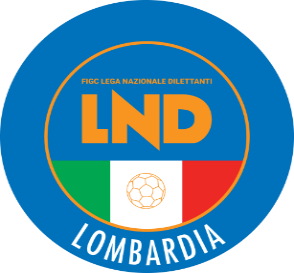 COMITATO REGIONALE LOMBARDIAVia RICCARDO PITTERI n° 95/2 20134 MILANO   Tel. 02.21722.899Sito Internet: lombardia.lnd.it   crllnd@pec.comitatoregionalelombardia.itCanale Telegram @lndlombardiaFacebook: Figc Lnd LombardiaSegreteria e Programmazione Gare:Tel. 02.21722.202-204 - Fax 02.21722.233 - E.mail: affarigeneralicrl@lnd.itTesseramento:Tel. 02.21722.206-207 - Fax 02.21722.231 - E.mail: tesseramentocrl@lnd.ittesseramento@pec.comitatoregionalelombardia.itSportello Unico:Tel. 02.21722.261-209 - Fax 02.21722.230 – E.mail: societacrl@lnd.it  Ufficio Stampa e Pubbliche relazioni:Tel./Fax 02.21722.205 - 347.4406339 - E.mail: ustampacrl@lnd.itServizio Pronto A.I.A.:Tel. 02.21722410Giudice Sportivo Territoriale:giudicesportivocrl@pec.comitatoregionalelombardia.itCorte d’Appello Territoriale:cortedappello.tribunaleterritoriale@pec.comitatoregionalelombardia.itStagione Sportiva 2022/2023Comunicato Ufficiale N° 63 del 13/04/2023Stagione Sportiva 2022/2023Comunicato Ufficiale N° 63 del 13/04/2023Stagione Sportiva 2022/2023Comunicato Ufficiale N° 63 del 13/04/20232286678SCRIVANI NICOLO’26/05/2003A.P. ORATORIO STRADELLAA.S.D. SFERALPINAFOGLIADA ELISA07/04/2009N°DENOMINAZIONE TORNEOSOCIETÀ ORGANIZZATRICECODICEDATA INIZIO431252° MEMORIAL ERNESTO MODANESIASD C.S. TREVIGLIESE33-F02/06/202342826TORNEO CITTA‘ DI PAVIAA.C. PAVIA 191130-F02/05/202342807TORNEO “ANGELO PERENI“ 2^ EDIZIONEASD GORLA MINORE29-F02/05/202342839PRIMAVERA IN VISCONTINIASD VISCONTINI31-F03/05/2023431192° MEMORIAL „RICORDANDO MATTEO“ASD ACCADEMIA BUSTESE32-F25/04/2023TORNEO AVVENIREDELEGAZIONE DI BERGAMO36-F08/05/2023ACCADEMIA PAVESEVELAJ IGLILENTATESELORUSSO LORENZOAMICI DELLO SPORTAVINCI GABRIELLEONRUGGERI RICCARDOBIASSONOVALTORTA PIETROMAGENTARIMBU CHRISTIANBRIANZA OLGINATESEVAIRANI ANDREANUOVA SONDRIO CALCIOOJEDA CALABALLERO PABLO Z.GALBUSERA TOMMASOOLTREPO’VILLONI LUCACALDERA TOMMASOSCANZOROSCIATEPALENI LUCACAST BRESCIABERARDO FABIOSOLBIATESE CALCIO 1912MINUZZI TOMMASOCAZZAGOBORNATO CALCIOMARTINETTI ALBERTOSONCINESELANZI EDDYGAVIRATE CALCIOFALL MOUHAMEDVIS NOVAFORESTI LORENZOLA SPEZIAMUTINELLI DAVIDEVOGHERESELANZI IACOPON°DENOMINAZIONE TORNEOSOCIETÀ ORGANIZZATRICECATEGORIADATA INIZIODATA FINE294PRIMAVERA ARSAGHESE ASD ARSAGHESERE-P-PC-PA25.04.2302.06.23295CITTA‘ DI SERIATEAURORA SERIATE 1967RP20.05.23      -296SOCCER CUPGS SOCCER BOYSRP25.04.23      -297CITTA‘ DI PAVIAAC PAVIA 1911RA-G02.05.2325.05.232982° EDIZIONE ANGELO PERENIASD GORLA MINORERA-G-E-P-PC-PA25.04.2302.06.23299PRIMAVERA IN VISCONTINIUSD VISCONTINIRA-G-P-PC08.05.2305.06.23300SEDRIANO CUPACD SEDRIANORE25.04.2301.05.233013° MARCO PAROLOTORINO CLUB GALLARATERE23.04.23      -30221° MEMORIAL ALDO JELMINIASD UNION VILLA CASSANORE-P-PC07.05.2318.06.233037° DELL’ADDASPORTING VALENTINO MAZZOLARP-PC13.05.23      -30417° GRANATASPORTING VALENTINO MAZZOLANE-P-PC22.04.2325.04.233052° UESSE PRO SPRING- SUARDI CUPUESSE SARNICO 1908NPC23.04.23      -3062° UESSE PRO SPRING- EDILERRE CUPUESSE SARNICO 1908NP23.04.23      -3078° ACADEMY CUPACCADEMIA BUSTESERE-P-PC-PA01.05.23 11.06.23   30811° MAURIZIO MOSCAMACALLESI 1927RA-G-E-P-PC-PA15.04.23 28.05.23   ALDINIGJONAJ TOMASOLUMEZZANENOVAGLIO ANDREASCALVINI EMANUELBRIANZA OLGINATESEASTUTI PIETROPAVIA 1911RAGNI SIMONECALCIO BRUSAPORTOTORALDO ALEXVALENTI MARCOUESSE SARNICOBRUGALI LEONARDOCALCIO CLUB MILANOMONGELLI MATTIATESTA CARLO M.CIMIANODOMINITEI FRANCESCOTOSINI LUCADARFO BOARIOALESSI MIRKOVARESINAREALE EDOARDOENOTRIA 1908MARANGIONE VICTORVILLA VALLECARRARA FEDERICOFOLGORE CARATESENEGRI FILIPPOVIRTUSCISERANOBERGAMOMAFFI GIULIOGHEDI 1978SUPERTI STEFANOVOGHERESESORGON RICCARDOALCIONE MILANOFARDIN GIULIOENOTRIA 1908VILLA MANUELHOLOVKO NICOLO’MAPELLOVALLI THOMASALDINITEDONE LORENZOPONTE SAN PIETROAZZOLARI EMILIOBRENOGARATTI DAVIDEMANZINALI LORENZOBRIANZA OLGINATESEBRAGA TOMMASOSESTESE CALCIOCLEMENTI THOMASCALCIO CLUB MILANOCORRENTI GABRIELEUESSE SARNICONECCIA FRANCESCOCEDRATESE CALCIO 1985NIOLA ANDREAPESSAGNO ALESSANDROCENTRO SCHUSTERLA VIOLA JACOPOSCALVINI ALESSIOCIMIANO CALCIOPINO MATTEOVIGOR MILANOTABINI LUCAENOTRIA 1908LULY TOMASELLI V.1913 SEREGNO CALCIOGUIDI RICCARDOData GaraN° Gior.Squadra 1Squadra 2Data Orig.Ora Var.Ora Orig.Impianto16/04/202312 RVIS NOVA GIUSSANOVERGIATESE SSDARL14:3015:3023/04/202313 RCALVAIRATEGAVIRATE CALCIO15:3023/04/202313 RMAGENTAPAVIA 1911 S.S.D. A R.L.15:3023/04/202313 RSOLBIATESE CALCIO 1911CASTELLO CITTA DI CANTU15:3023/04/202313 RVERGIATESE SSDARLACCADEMIAPAVESE S.GENESIO15:30C.S."ATLETI AZZURRI D'ITALIA" GALLARATE VIA DEI SALICI,2923/04/202313 RVIRTUS BINASCO A.S.D.CALCIO CLUB MILANO15:30Data GaraN° Gior.Squadra 1Squadra 2Data Orig.Ora Var.Ora Orig.Impianto23/04/202313 RLEON SSD A R.L.CISANESE15:30Data GaraN° Gior.Squadra 1Squadra 2Data Orig.Ora Var.Ora Orig.Impianto16/04/202312 RCILIVERGHE MAZZANOSONCINESE15:3023/04/202313 RCAST BRESCIASORESINESE CALCIO A.S.D.15:3023/04/202313 RCAZZAGOBORNATO CALCIOR.C. CODOGNO 190815:30COMUNALE CAZZAGO S.MARTINO E.A CAZZAGO BORNATO VIA ENRICO BERLINGUER, 523/04/202313 RDARFO BOARIO S.R.L.SSD.SONCINESE15:3007/05/202315 RREZZATO CALCIO DORCAST BRESCIA15:30SCACCABAROZZI ANDREA(CASTELLO CITTA DI CANTU) GHILARDI ANDREA(VERGIATESE SSDARL) CAFFI GIACOMO(VERGIATESE SSDARL) PAPASODARO ALESSIO(SESTESE CALCIO) ZUCCHETTI RAUL(ARDOR LAZZATE) MERLI SALA IVAN(BRIANZA OLGINATESE) LONGHI MATTEO(FORZA E COSTANZA 1905) SANGALLI MIKEL(FORZA E COSTANZA 1905) ROMANINI EMANUELE(SCANZOROSCIATE CALCIO) TAGLIANI STEFANO(BEDIZZOLESE) BIANCHETTI LORENZO(OSPITALETTO S.S.D.S.R.L.) BROLI MATTIA(OSPITALETTO S.S.D.S.R.L.) Data GaraN° Gior.Squadra 1Squadra 2Data Orig.Ora Var.Ora Orig.Impianto13/04/202311 RRHODENSECASTEGGIO 18 98 A.S.D.02/04/202320:4515:30C.S."LIBERO FERRARIO" (E.A) PARABIAGO VIA MARCONI ANG.VIA ALFIERIData GaraN° Gior.Squadra 1Squadra 2Data Orig.Ora Var.Ora Orig.Impianto15/04/202312 RMEDA 1913VALLEOLONA16/04/202315:3017:3023/04/202313 RFBC SARONNO CALCIO 1910MARIANO CALCIO15:3023/04/202313 RUNIVERSAL SOLAROAMICI DELLO SPORT15:30Data GaraN° Gior.Squadra 1Squadra 2Data Orig.Ora Var.Ora Orig.Impianto15/04/202312 RCALOLZIOCORTECOSTAMASNAGA16/04/202318:0015:30Data GaraN° Gior.Squadra 1Squadra 2Data Orig.Ora Var.Ora Orig.Impianto16/04/202312 RSETTALESESENNA GLORIA15:30C.S."R.MARTINELLI"CAMPO 2(E.A) SETTALA VIA CAMPO SPORTIVO SNCData GaraN° Gior.Squadra 1Squadra 2Data Orig.Ora Var.Ora Orig.Impianto19/04/202312 RSEDRIANOPONTEVECCHIO16/04/202320:3015:30CAMPO SPORTIVO COMUNALE N.2 SEDRIANO VIA CAMPO SPORTIVO,N.12 (E.A.)22/04/202313 RFROG MILANOSETTIMO MILANESE23/04/202319:0015:3023/04/202313 RRHODENSELA SPEZIA CALCIO15:30ROSSINI EUGENIO(GALBIATE 1974) MALACARNE STEFANO(LENTATESE) ROMEO MANUEL(MEDA 1913) MOLTENI GIORGIO(MEDA 1913) GALBIATI RICCARDO(A.CASATI CALCIO ARCORE) PIETRANTONIO NAHUEL ALEJANDR(NUOVA SONDRIO CALCIO) Data GaraN° Gior.Squadra 1Squadra 2Data Orig.Ora Var.Ora Orig.Impianto20/04/20239 RMONTICHIARI SRLVEROLESE 191119/03/202320:0014:30Data GaraN° Gior.Squadra 1Squadra 2Data Orig.Ora Var.Ora Orig.Impianto16/04/202312 RPRO LISSONE CALCIOCORTENOVA A.S.D.18:0015:30COM."C.CASATI"N.1-(E.A) VERANO BRIANZA VIA D. ALIGHIERI 18Data GaraN° Gior.Squadra 1Squadra 2Data Orig.Ora Var.Ora Orig.Impianto15/04/202312 RFISSIRAGA A.S.D.SOMAGLIA16/04/202320:4515:30Data GaraN° Gior.Squadra 1Squadra 2Data Orig.Ora Var.Ora Orig.Impianto23/04/202313 RCAVESEACCADEMIA MILANESE15:30C.S.COMUNALE (E.A) FERRERA ERBOGNONE STRADA CORRADINAData GaraN° Gior.Squadra 1Squadra 2Data Orig.Ora Var.Ora Orig.Impianto16/04/202312 RCENTRO SCHUSTERARCA15:0015:3028/04/202314 RSANGIULIANO CVS A R.L.FOOTBALL CLUB CERNUSCO30/04/202320:3015:30TESTA MARCO(LUINO 1910) LOVARELLI CRISTIANO(OFFANENGO A.S.D.) ALAOUI ISMAILI ANAS(ORATORIO CALVENZANO) Data GaraN° Gior.Squadra 1Squadra 2Data Orig.Ora Var.Ora Orig.Impianto15/04/202312 RVILLA S.S.D.R.L.ARCELLASCO CITTA DI ERBA19:4518:3015/04/202312 RVIS NOVA GIUSSANOCINISELLO14:3017:30Data GaraN° Gior.Squadra 1Squadra 2Data Orig.Ora Var.Ora Orig.Impianto15/04/202312 RSCANZOROSCIATE CALCIOBRIANZA OLGINATESE16:0017:30C.S. COMUNALE N. 1 SCANZOROSCIATE VIA POLCAREZZO,215/04/202312 RTRITIUM CALCIO 1908 A RLCALCIO GORLE A.S.D.15:00STADIO "LA ROCCA" - CAMPO N.1 TREZZO SULL'ADDA VIA ROCCA 19Data GaraN° Gior.Squadra 1Squadra 2Data Orig.Ora Var.Ora Orig.Impianto15/04/202312 RORCEANA CALCIOTREVIGLIESE A.S.D.18:0017:00CAMPO COMUNALE ORZINUOVI ORZINUOVI VIA BRUNELLESCHI SNCData GaraN° Gior.Squadra 1Squadra 2Data Orig.Ora Var.Ora Orig.Impianto15/04/202312 RSANCOLOMBANOCITTA DI SEGRATE16:3017:00C.S. COMUNALE "F.RICCARDI" SAN COLOMBANO AL LAMBRO VIA MILANO 20DI BELLA GIOVANNI(ACCADEMIA CALCIO VITTUONE) PITRELLI GIUSEPPE(ACCADEMIA CALCIO VITTUONE) PASSERINI SIMONE(SESTO 2012) EL MOKTADIR HAMZA(ARCELLASCO CITTA DI ERBA) ISELLA ALESSANDRO(ARCELLASCO CITTA DI ERBA) CASTELNUOVO ALESSANDRO(ARCELLASCO CITTA DI ERBA) Data GaraN° Gior.Squadra 1Squadra 2Data Orig.Ora Var.Ora Orig.Impianto29/04/202314 RVERGIATESE SSDARLVALLEOLONA15:3015:00COMUNALE "DAL MOLIN" ANGERA V.LE UNGHERIAData GaraN° Gior.Squadra 1Squadra 2Data Orig.Ora Var.Ora Orig.Impianto15/04/202312 RESPERIA LOMAZZO CALCIOLUISAGO PORTICHETTO15:00CENTRO SPORTIVO COMUNALE FENEGRO' VIA DELLA CULTURA E SPORT19/04/202313 RBASE 96 SEVESOPRO OLGIATE 197122/04/202319:4515:3021/04/202313 RMEDA 1913GERENZANESE22/04/202320:3015:3026/04/202314 RMUGGIOMEDA 191329/04/202320:3015:00Data GaraN° Gior.Squadra 1Squadra 2Data Orig.Ora Var.Ora Orig.Impianto15/04/202312 RBREMBATE SOPRA C.1947 ASDVALCALEPIO F.C. A R.L.15:0022/04/202313 RGHISALBESE CALCIOFALCO17:0015:00Data GaraN° Gior.Squadra 1Squadra 2Data Orig.Ora Var.Ora Orig.Impianto15/04/202312 RCELLATICACAST BRESCIA14:3015/04/202312 RVALTROMPIA 2000EDEN ESINE17:3017:00C.S."ROSSAGHE" (E.A.) LUMEZZANE VIA ROSSAGHE,3321/04/202313 RVOBARNOORATORIO URAGO MELLA22/04/202320:0017:30CENTRO SPORT.COMUNALE N. 1 VOBARNO VIA SOTTOSTRADA22/04/202313 REDEN ESINEROVATO CALCIO15:00STADIO DEI LAGHETTI(E.A.) ESINE VIA CIVITANOVA MARCHE22/04/202313 RVIRTUS AURORA TRAVAGLIATOLA SPORTIVA OME18:00C.S.COMUNALE "MAZZOCCHI" TORBOLE CASAGLIA VIA MAZZOCCHI 17Data GaraN° Gior.Squadra 1Squadra 2Data Orig.Ora Var.Ora Orig.Impianto29/04/202314 RVEROLESE 1911VOLUNTAS MONTICHIARI15:30ISTITUTO TECNICO COMMERCIALE VEROLANUOVA VIA ROVETTAData GaraN° Gior.Squadra 1Squadra 2Data Orig.Ora Var.Ora Orig.Impianto15/04/202312 RBASIANO MASATE SPORTINGCASALMAIOCCO A.S.D.14:4515:00C.S.COMUNALE N.1(E.A) BREMBATE VIALE TIZIANO VECELLIO15/04/202312 RREAL MELEGNANO 1928US SCANNABUESE ASD15:30C.S. COMUNALE N.1 VIZZOLO PREDABISSI VIA VERDI N.7Data GaraN° Gior.Squadra 1Squadra 2Data Orig.Ora Var.Ora Orig.Impianto15/04/202312 RCESANO BOSCONE IDROSTARSANGIULIANO CVS A R.L.18:3017:0015/04/202312 RUNION CALCIO BASSO PAVESESIZIANO LANTERNA16:0017:00C.S.COMUNALE "MARIO MAIOCCHI" SANTA CRISTINA E BISSONE VIA CADUTI LIBERTA'SNC22/04/202313 RPAVIA 1911 S.S.D. A R.L.CESANO BOSCONE IDROSTAR15:00C.S.COMUNALE"CARBONARA TICINO" CARBONARA AL TICINO VIA XXV APRILE29/04/202314 RFROG MILANOSANGIULIANO CVS A R.L.16:0017:3029/04/202314 RUNION CALCIO BASSO PAVESEVISCONTEA PAVESE16:0017:00Data GaraN° Gior.Squadra 1Squadra 2Data Orig.Ora Var.Ora Orig.Impianto15/04/202312 RCIRCOLO GIOVANILE BRESSOALL SOCCER16:0017:00MORELLI FILIPPO(ORATORIO STRADELLA) ROSSI ACHILLE(FATIMATRACCIA) BONIFACIO ALESSANDRO(AURORA SAN FRANCESCO) CHERUBINI ALESSANDRO(CASTIGLIONE A.S.D.) MANESSI MATTIA(LA SPORTIVA OME) BONIFACIO ALESSANDRO(AURORA SAN FRANCESCO) HOLLOWAY CRISTIAN(LISSONE) MARTINEZ MARCO(LODRINO) FILIPPINI ALESSANDRO(EDEN ESINE) ZANOTTI MATTIA(LOCATE) BOLDORI GABRIELE(CASTIGLIONE A.S.D.) FRANCHI ALESSANDRO(LA SPORTIVA OME) EJJAKI REDA(LEONCELLI A.S.D.) ZAFFINO MARCO(LEONCELLI A.S.D.) COLUCCI ANDREA(LOCATE) FABIANI MATTIA(U.S.CALCIO SAN PELLEGRINO) MARINO VALERIO(VALCALEPIO F.C. A R.L.) CASALI CHRISTIAN(PAULLESE CALCIO) CAVAGNA ALESSANDRO(U.S.CALCIO SAN PELLEGRINO) BERNARDELLI ROCCO(CELLATICA) BENAGLIA DAVIDE(CSC RONCADELLE CALCIO) DI LORENZO CLAUDIO(GRENTARCADIA) KANE MANDIONE(GRENTARCADIA) BERGAMO RICCARDO(VIBE RONCHESE) LUI ETTORE(GONZAGA) MAZZOLA SAMUELE(ROMANENGO) Data GaraN° Gior.Squadra 1Squadra 2Data Orig.Ora Var.Ora Orig.Impianto21/04/202312 RSCHOOL OF SPORTMARNATE GORLA CALCIO08/04/202319:3010:30Data GaraN° Gior.Squadra 1Squadra 2Data Orig.Ora Var.Ora Orig.Impianto22/04/20239 RAFFORESELIBERTAS SAN BARTOLOMEO18/03/202317:0022/04/202311 RTAVERNOLAPRO OLGIATE 197101/04/202314:3022/04/202312 ROLIMPIA CALCIO CADORAGOALZATE ALTA BRIANZA08/04/202318:0017:30C.S.COM. "ELIO ZAMPIERO" CADORAGO VIA DANTE ALIGHIERI, SNCData GaraN° Gior.Squadra 1Squadra 2Data Orig.Ora Var.Ora Orig.Impianto17/04/202313 RFIORENTE 1946 COLOGNOLAGHISALBESE CALCIO15/04/202320:3017:30Data GaraN° Gior.Squadra 1Squadra 2Data Orig.Ora Var.Ora Orig.Impianto16/04/202313 RFOOTBALL CLUB PARABIAGOGERENZANESE15/04/202311:0018:3016/04/202313 RROVELLASCA 1910 VICTOR B.VARESINA SPORT C.V.15/04/202315:3017:45Data GaraN° Gior.Squadra 1Squadra 2Data Orig.Ora Var.Ora Orig.Impianto16/04/202313 RARDITA CITTADELLA 1934PRO OLGIATE 197115/04/202319:3018:00Data GaraN° Gior.Squadra 1Squadra 2Data Orig.Ora Var.Ora Orig.Impianto15/04/202313 RA.CASATI CALCIO ARCORECOSTAMASNAGA20:0017:3015/04/202313 RCASSINA CALCIONUOVA FRONTIERA18:1517:4516/04/202313 RCAVENAGOLALLIO CALCIO15/04/202318:00C.S. COMUNALE (E.A.) CAVENAGO DI BRIANZA VIA PIERRE DE COUBERTIN 4BRUSAFERRI JONATHAN(S.ALESSANDRO) ZAMBETTI MATTEO(LALLIO CALCIO) FESTONI ALESSIO(VIRTUS AURORA TRAVAGLIATO) MURANO DOMENICO(GORLA MINORE) CAVALLARI FEDERICO(AFFORESE) MINDRU RENAT(AFFORESE) ESPOSITO LORENZO(CITTA DI BRUGHERIO) DI MAURO MATTEO(AFFORESE) TURLA JACOPO(CORTEFRANCA CALCIO) PUGLIESE DANILO PIETRO(ORATORIO FIGINO CALCIO) DAVI MARCO(ARDITA CITTADELLA 1934) LABITA ALESSANDRO(ORATORIO FIGINO CALCIO) CARUSO ROBERTO(FOOTBALL CLUB PARABIAGO) ZANCHI FABIO(PRESEZZO CALCIO 1954) JIMENEZ LOPEZ ERICK ADRIAN(LIBERTAS SAN BARTOLOMEO) SALA PIETRO(FOOTBALL CLUB PARABIAGO) LUPANI TOMMASO(LIBERTAS SAN BARTOLOMEO) BENZONI RICCARDO(VARESINA SPORT C.V.) TURLA JACOPO(CORTEFRANCA CALCIO) STROPPA LORENZO(FALCO) RADRIZZANI MARCO(FOOTBALL CLUB PARABIAGO) ESSAADI RAYAN(BARONA SPORTING 1971) FISCALE ALESSANDRO(COSTAMASNAGA) BOMBARDIERI NICOLO(FIORENTE 1946 COLOGNOLA) ZANCHI DAVIDE(FIORENTE 1946 COLOGNOLA) COZZI MATTEO(FOOTBALL CLUB PARABIAGO) NAVA SIMONE(GHISALBESE CALCIO) ZEAITER HUSSEIN ALI(CASSINA RIZZARDI) Data GaraN° Gior.Squadra 1Squadra 2Data Orig.Ora Var.Ora Orig.Impianto15/04/202313 RALCIONE MILANO SSD A RLSESTESE CALCIO16/04/202317:1511:1516/04/202313 RALDINI S.S.D.AR.L.RHODENSE11:3011:15C.S. ALDINI - SILVIO TRACCO MILANO VIA F.ORSINI 78/84Data GaraN° Gior.Squadra 1Squadra 2Data Orig.Ora Var.Ora Orig.Impianto16/04/202313 RENOTRIA 1908 SSDARLVIS NOVA GIUSSANO09:3010:00Data GaraN° Gior.Squadra 1Squadra 2Data Orig.Ora Var.Ora Orig.Impianto15/04/202313 RCALCIO MARIO RIGAMONTICILIVERGHE MAZZANO16/04/202319:0011:1516/04/202313 RVIRTUSCISERANOBERGAMO1909PONTE SAN PIETRO SSDARL11:1510:00COMUNALE "C.ROSSONI"N.2 (E.A.) CISERANO VIA MAZZINI 13PETRUZZELLI STEFANO(LOMBARDIA 1 S.R.L.S.D.) LEANZA FILIPPO(CIMIANO CALCIO S.S.D. ARL) SCOLARI DAVIDE(CILIVERGHE MAZZANO) MAZREKU MUJ(VOLUNTAS MONTICHIARI) VALENTI MARCO(CALCIO BRUSAPORTO) LANZONE THOMAS(CASATESE) BENAGLIO THOMAS(UESSE SARNICO 1908) TORTI FABIO(ALDINI S.S.D.AR.L.) MORELLO GREGORIO(SESTESE CALCIO) MARABINI NICCOLO(LAINATESE A.S.D.) MASTROIANNI MATTIA(SESTESE CALCIO) BIGLIERI GIORGIO(CALCIO CLUB MILANO) MORONCINI FEDERICO MARIA(CALCIO CLUB MILANO) BOTTERO LUCA(PONTE SAN PIETRO SSDARL) BIENA SEBASTIANO(CALCIO MARIO RIGAMONTI) ZANOLA EMANUELE(CALCIO MARIO RIGAMONTI) AVALTRONI ZACCARIA(CALCIO MARIO RIGAMONTI) XHAJA GIOELE(TREVIGLIESE A.S.D.) SICOLI ANDREA(CARAVAGGIO SRL) MARANGIONE VICTOR(ENOTRIA 1908 SSDARL) SUMMA ALESSANDRO(LOMBARDIA 1 S.R.L.S.D.) NEGRI GIOVANNI(LUCIANO MANARA) PESENTI ACHILLE(REAL CALEPINA F.C. SSDARL) ALBERTI ENRICO(TREVIGLIESE A.S.D.) Data GaraN° Gior.Squadra 1Squadra 2Data Orig.Ora Var.Ora Orig.Impianto16/04/202313 RARDITA CITTADELLA 1934BRESSO CALCIO S.R.L.17:0018:00Data GaraN° Gior.Squadra 1Squadra 2Data Orig.Ora Var.Ora Orig.Impianto16/04/202313 RACCADEMIA ISOLABERGAMASCASPERANZA AGRATE10:00COMUNALE"C.CARMINATI"N.2 (E.A) FILAGO VIA ANTONIO LOCATELLI,42Data GaraN° Gior.Squadra 1Squadra 2Data Orig.Ora Var.Ora Orig.Impianto16/04/202313 RORATORIO URAGO MELLAREAL LENO CALCIO10:0009:30C.S.COMUNALE N.1 LENO VIA DONATELLO SNCData GaraN° Gior.Squadra 1Squadra 2Data Orig.Ora Var.Ora Orig.Impianto15/04/202313 RLUISIANAOFFANENGHESE A.S.D.16/04/202317:0010:30Data GaraN° Gior.Squadra 1Squadra 2Data Orig.Ora Var.Ora Orig.Impianto16/04/202313 RGARLASCO 1976 ASDPAVIA 1911 S.S.D. A R.L.10:15C.S. COMUNALE TROMELLO VIA GAMBOLO'16/04/202313 RMAGENTAROZZANO CALCIO SRL SSD10:00BALESTRERI LORENZO GEREMIA(ESPERIA CALCIO) LAZZARETTI LORENZO(ESPERIA CALCIO) BATTISTON GABRIELE(ESPERIA CALCIO) SESTO ANTONIO(CELLATICA) BOTTICINI ROBERTO(CELLATICA) SALVO MATTEO(PAVIA 1911 S.S.D. A R.L.) TABAKU ARBER(BASE 96 SEVESO) QUARESMINI ANDREA(CELLATICA) POPA ANDREI GABRIELE(BASE 96 SEVESO) LAIOLA MICHAEL(VALCERESIO A. AUDAX) MONGUZZI TOMMASO DAVIDE(VALCERESIO A. AUDAX) CORTI ANDREA(AMOR SPORTIVA) BIRARDA RENZO(CEDRATESE CALCIO 1985) MANGIAROTTI NICOLO(FROG MILANO) BETTONI ANDREA(DARFO BOARIO S.R.L.SSD.) SQUARZON ALESSANDRO(SANGIULIANO CVS A R.L.) GULEC YUNUS(FRANCE SPORT) PIETTA GIORGIO(GHEDI 1978) DICEMBRINO LUCA(FRANCE SPORT) DHAOUADI YASINE(REAL LENO CALCIO) STEFANONI CLARENCE(CALCIO PAVONESE) CALDERA MATTIA(CASTELLANA C.G. SSDSRL) MORMINA JOSUE(ACCADEMIA BUSTESE) BRUGNONE EDOARDO(CARONNESE S.S.D.AR.L.) CANAVESI GIOVANNI(MORAZZONE) SINGH YUVRAJ(VALCALEPIO JUNIOR SRL) LOGLISCI VITO(SPERANZA AGRATE) OLIVA VINCENZO(ACADEMY BRIANZAOLGINATESE) BERGOLINI SIMONE(SPERANZA AGRATE) BRIGATTI GIONA(ACADEMY BRIANZAOLGINATESE) CURIONI DANIELE(CASALPUSTERLENGO 1947) ZAUPA MICHELE(CLUB MILANESE) CAPUANO ALESSANDRO(SANT ANGELO) FARAGAU MINDREAN TUDOR CRISTIAN(SEDRIANO) COMI NICOLO(ACCADEMIA ISOLABERGAMASCA) SELMO FEDERICO(CALCIO CANEGRATE) BARATINI FABIO(CITTA DI SEGRATE) CIRRITO GIANLUCA(CLUB MILANESE) TEDESCO SIMONEPIETRO(LEON SSD A R.L.) SOLE JACOPO(SEDRIANO) MORTI THOMAS(SPERANZA AGRATE) RUMORI RICCARDO(SS FRANCO SCARIONI 1925) CO EDOARDO(VEROLESE 1911) LAMPERTI LUCA ROBERTO(CALCIO CANEGRATE) VALESANO DAVIDE(CALCIO CANEGRATE) LIONELLO LUCA(CALVAIRATE) DONGHI GABRIELE(CARUGATE) RUPOLO CRISTIAN(CASTELLANZESE 1921) D INTRONO JAMES(CITTA DI SEGRATE) STUCCHI DIEGO(LEON SSD A R.L.) PERIN DIEGO(ORATORIO URAGO MELLA) KANZARI RAMI(CORTEFRANCA CALCIO) DE BELLIS RICCARDO(ORATORIO URAGO MELLA) Data GaraN° Gior.Squadra 1Squadra 2Data Orig.Ora Var.Ora Orig.Impianto17/04/202313 RSESTESE CALCIOGERENZANESE16/04/202319:3017:00Data GaraN° Gior.Squadra 1Squadra 2Data Orig.Ora Var.Ora Orig.Impianto19/04/202312 RSEDRIANOATLETICO ALCIONE SSD ARL10/04/202318:3009:30Data GaraN° Gior.Squadra 1Squadra 2Data Orig.Ora Var.Ora Orig.Impianto13/04/202312 RSOLBIATESE CALCIO 1911SESTESE CALCIO10/04/202318:0011:00C.S."ATLETI AZZURRI D'ITALIA" GALLARATE VIA DEI SALICI,2915/04/202313 RVARESINA SPORT C.V.FOOTBALL CLUB PARABIAGO16/04/202316:0011:30Data GaraN° Gior.Squadra 1Squadra 2Data Orig.Ora Var.Ora Orig.Impianto16/04/202313 RALDINI S.S.D.AR.L.BRESSO CALCIO S.R.L.09:1509:30C.S. ALDINI - SILVIO TRACCO MILANO VIA F.ORSINI 78/84Data GaraN° Gior.Squadra 1Squadra 2Data Orig.Ora Var.Ora Orig.Impianto15/04/202313 RACADEMY BRIANZAOLGINATESEBRIANZA OLGINATESE16/04/202315:3011:0015/04/202313 RLEON SSD A R.L.CISANESE16/04/202320:3011:1515/04/202313 RSPERANZA AGRATECASATESE16/04/202317:1511:00Data GaraN° Gior.Squadra 1Squadra 2Data Orig.Ora Var.Ora Orig.Impianto16/04/202313 RSCANZOROSCIATE CALCIOVILLA VALLE SSDARL10:30C.S. COMUNALE N. 1 SCANZOROSCIATE VIA POLCAREZZO,2Data GaraN° Gior.Squadra 1Squadra 2Data Orig.Ora Var.Ora Orig.Impianto15/04/202313 RPOZZUOLO CALCIOAUSONIA 193116/04/202316:0011:15Data GaraN° Gior.Squadra 1Squadra 2Data Orig.Ora Var.Ora Orig.Impianto15/04/202313 RACCADEMIAPAVESE S.GENESIOTRIESTINA 194616/04/202317:3010:0015/04/202313 RATLETICO ALCIONE SSD ARLCASTEGGIO 18 98 A.S.D.16/04/202314:0014:30PASCULLI THOMAS(SANGIULIANO CVS A R.L.) RIGAMONTI FILIPPO(SCANZOROSCIATE CALCIO) CIPOLLA NICOLO(SANT ANGELO) FERCHICHI FIRAS(SEGURO A.S.D.) TEDESCO VITTORIO(BRESSO CALCIO S.R.L.) DE LEIDI LORENZO(CASATESE) SELMO TOMMASO(LEON SSD A R.L.) BOTTANI TOMMASO(PONTE SAN PIETRO SSDARL) GRECCHI ANDREA(SANT ANGELO) PERUCCHINI SIMONE(VILLA VALLE SSDARL) NAE MARCO(LA DOMINANTE) PROVASI RICCARDO(ACADEMY LEGNANO CALCIO) TIBALDO THOMAS(ACADEMY LEGNANO CALCIO) CAMISANI ALESSIO(SPORTED MARIS A.S.D.) MANINI MATTHIAS(CISANESE) PICCO FILIPPO(TICINIA ROBECCHETTO) CURELLA BARTOLOMEO(TORINO CLUB MARCO PAROLO) GUZZALONI RAUL(CASALMAIOCCO A.S.D.) MARSIGLIO DANIELE(FOLGORE CARATESE A.S.D.) PIROVANO ALESSANDRO(LUCIANO MANARA) CEREDA CRISTIAN(POZZUOLO CALCIO) ROSSI TOMMASO PAOLO(POZZUOLO CALCIO) CADEI CRISTIAN(CHIARI) LISIGNOLI GIAN MARCO(SPORTING CLUB S.S.D.AR.L.) MARITATO MATTIA RAFFAELE(TRITIUM CALCIO 1908 A RL) FINCO ROBERTO(FIORENTE 1946 COLOGNOLA) LOMBARDI MARCO(CASTELLANA C.G. SSDSRL) COTTI CHRISTIAN(DARFO BOARIO S.R.L.SSD.) INFURNA FRANCESCO(LOMBARDIA 1 S.R.L.S.D.) VALCARENGHI DAVIDE(LUISIANA) CORTI RICCARDO(ACADEMY BRIANZAOLGINATESE) DELEDDA DANIELE(PAVIA 1911 S.S.D. A R.L.) FRONTI EDOARDO(CASTEGGIO 18 98 A.S.D.) Data GaraN° Gior.Squadra 1Squadra 2Data Orig.Ora Var.Ora Orig.Impianto16/04/202313 RVIRTUSCISERANOBERGAMO1909CALCIO MARIO RIGAMONTI09:3011:00GASHI BEKIM(CARAVAGGIO SRL) TARAMELLI FEDERICO(UESSE SARNICO 1908) GE NICOLO(AUSONIA 1931) CONTINI RICCARDO(ATLETICO ALCIONE SSD ARL) LAVEZZARI LEONARDO(ATLETICO ALCIONE SSD ARL) ATID ADAM(ATLETICO ALCIONE SSD ARL) ORIANI LEONARDO(ATLETICO ALCIONE SSD ARL) VILLA MANUEL(ENOTRIA 1908 SSDARL) GELMI ROBERTO(TRITIUM CALCIO 1908 A RL) GOREJA ELVIS(1913 SEREGNO CALCIO S.R.L) TEDONE LORENZO(ALDINI S.S.D.AR.L.) RUSSO ANTONIO(CIMIANO CALCIO S.S.D. ARL) VALLETTI FABRIZIO(CREMA 1908 S.S.D.AR.L.) DELLACQUA ANDREA(CASTELLANZESE 1921) VALLI THOMAS(MAPELLO A R.L.) RUSU GEORGESEBASTIAN(VOLUNTAS MONTICHIARI) SILINI FILIPPO(VOLUNTAS MONTICHIARI) COLETTO RICCARDO(VARESINA SPORT C.V.) FARDIN GIULIO(ALCIONE MILANO SSD A RL) SOPRANI ALESSANDRO(CITTA DI SEGRATE) Data GaraN° Gior.Squadra 1Squadra 2Data Orig.Ora Var.Ora Orig.Impianto15/04/20231 ACARDANO 91MGM 200019:3014:00Data GaraN° Gior.Squadra 1Squadra 2Data Orig.Ora Var.Ora Orig.Impianto13/04/202311 RCHIAVENNESE U.S.COLICODERVIESE02/04/202319:0015:00Data GaraN° Gior.Squadra 1Squadra 2Data Orig.Ora Var.Ora Orig.Impianto15/04/202313 RCASATESEACADEMY BRIANZAOLGINATESE16/04/202318:0009:30Data GaraN° Gior.Squadra 1Squadra 2Data Orig.Ora Var.Ora Orig.Impianto16/04/202313 RVILLA S.S.D.R.L.TREVIGLIESE A.S.D.10:3009:00Data GaraN° Gior.Squadra 1Squadra 2Data Orig.Ora Var.Ora Orig.Impianto15/04/202313 RCILIVERGHE MAZZANOGUSSAGO CALCIO 198116/04/202315:0018:30Data GaraN° Gior.Squadra 1Squadra 2Data Orig.Ora Var.Ora Orig.Impianto16/04/202313 RCASTELNUOVOLUISIANA16:0010:0016/04/202313 RSANT ANGELOMACALLESI 192715:00C.S. FERRARA FERRARI BASSINI SENNA LODIGIANA VIA GIOVANNI FALCONEPORRO MARTINO(RHODENSE) DI SILVIO MASSIMO(TORINO CLUB MARCO PAROLO) DIMOLA ALESSANDRO(RHODENSE) MARSEGLIA TOMAS(TORINO CLUB MARCO PAROLO) TRENTIN MATTIA(CASTELLANA C.G. SSDSRL) DE MADDALENA NICOLAS(ARDOR LAZZATE) MARIANI DANIEL(BASE 96 SEVESO) LORENZONI DAVIDE(CALCIO BOSTO) FOMIA GIORGIO(A.CASATI CALCIO ARCORE) TASSANI ALESSANDRO(ARDISCI E MASLIANICO 1902) BARZON FEDERICO(BESNATESE) LAI RICCARDO(CALCIO RENATE GIOVANI) VILLASCHI THOMAS(SANCOLOMBANO) GAZZANIGA SIMONE(CASTEGGIO 18 98 A.S.D.) PAPADONNO MANUEL SANTINO(BRESSO CALCIO S.R.L.) KRIZMAN RICCARDO(ACADEMY LEGNANO CALCIO) BARBARIGA RICCARDO(ACCADEMIA VIRTUS MANERBIO) NDRECKA EROS(CALCIO DESENZANO) JOUINI CHIHEB(CASTELLO CITTA DI CANTU) CENTANARO GABRIEL(VILLA S.S.D.R.L.) DURANTI MICHELANGELO(VILLA S.S.D.R.L.) SUDANO MATTEO(BARANZATESE 1948) MAZZUCCHI MARCO(CASALMAIOCCO A.S.D.) VESCOVO MARCO FELICE(CASALMAIOCCO A.S.D.) MONICI EDOARDO(SPORTING CLUB S.S.D.AR.L.) MICHELI PAOLO(U.S.CALCIO SAN PELLEGRINO) TROLI EDOARDO(CAZZAGOBORNATO CALCIO) CANDITO GIACINTO(FROG MILANO) NUOVO NICOLO(GARLASCO 1976 ASD) MARDY ANAS(FROG MILANO) CUOMO DANIELE(ESPERIA CALCIO) VALDATI LEONARDO CESARE(LA DOMINANTE) Data GaraN° Gior.Squadra 1Squadra 2Data Orig.Ora Var.Ora Orig.Impianto15/04/202313 AMASSERONI MARCHESE SRLARCONATESE 1926 SSDARL16/04/202315:0017:0015/04/202313 AMAZZO 80 SSDRLLIMBIATE16/04/202316:0018:00Data GaraN° Gior.Squadra 1Squadra 2Data Orig.Ora Var.Ora Orig.Impianto15/04/202313 ALUCIANO MANARAMARIANO CALCIO16/04/202315:0017:45Data GaraN° Gior.Squadra 1Squadra 2Data Orig.Ora Var.Ora Orig.Impianto15/04/202313 APAULLESE CALCIOSEGURO A.S.D.16/04/202316:3017:0015/04/202313 ASS FRANCO SCARIONI 1925POLISPORTIVAVOGHERESE16/04/202315:3017:3016/04/202313 AATHLETIC PAVIA A.R.L.POZZUOLO CALCIO11:0009:30C.S.COMUNALE - CAMPO N.2 PAVIA VIA STAFFORINI,116/04/202313 AENOTRIA 1908 SSDARLALDINI S.S.D.AR.L.09:3011:15COCCO ALESSANDRO(VOLUNTAS MONTICHIARI) MERONI MATTEO(VIS NOVA GIUSSANO) IMPARATO ALBERTO(ACCADEMIA INTERNAZIONALE) FRANCO DANIELE(CIMIANO CALCIO S.S.D. ARL) GJEKA ENDRI(CASTELLANZESE 1921) BATANKEN MBOCK KLEBERT(MASSERONI MARCHESE SRL) MERLETTI NICCOLO(CASTELLANZESE 1921) RUSSO LORENZO(FOLGORE CARATESE A.S.D.) VILLANO SILVIO(FOLGORE CARATESE A.S.D.) LENTINI FEDERICO(LIMBIATE) ANIBALLI THOMAS(MARIANO CALCIO) Data GaraN° Gior.Squadra 1Squadra 2Data Orig.Ora Var.Ora Orig.Impianto15/04/20239 RINTERNAZIONALE MILANO SPACAGLIARI CALCIO02/04/202315:3014:15Data GaraN° Gior.Squadra 1Squadra 2Data Orig.Ora Var.Ora Orig.Impianto15/04/20238 RSAN GIULIANO CITY S.Rsq.BMILAN SPA26/03/202311:0009:00Data GaraN° Gior.Squadra 1Squadra 2Data Orig.Ora Var.Ora Orig.Impianto18/04/20232 ACP LEGNANOCP MILANO17:30C.S."LIBERO FERRARIO" (E.A) PARABIAGO VIA MARCONI ANG.VIA ALFIERIData GaraN° Gior.Squadra 1Squadra 2Data Orig.Ora Var.Ora Orig.Impianto16/05/20233 ACP LEGNANOCP SONDRIO17:30C.S."LIBERO FERRARIO" (E.A) PARABIAGO VIA MARCONI ANG.VIA ALFIERIData GaraN° Gior.Squadra 1Squadra 2Data Orig.Ora Var.Ora Orig.Impianto16/05/20233 ACP MONZACP PAVIA17:30C.S. COMUNALE (E.A.) CAVENAGO DI BRIANZA VIA PIERRE DE COUBERTIN 4Data GaraN° Gior.Squadra 1Squadra 2Data Orig.Ora Var.Ora Orig.Impianto02/05/20234 ACP LECCOCP CREMONA17:30COM.N.1(EA)DEROGA SCAD.30/6/23 MISSAGLIA VIA G.BERETTA,202/05/20234 ACP LODICP BRESCIA17:30CENTRO SPORTIVO COMUNALE CERRO AL LAMBRO FRAZ. RIOZZO VIA IV NOVEMBRE16/05/20235 ACP BRESCIACP COMO17:30C.S.COMUNALE ADRO N.1 (E.A) ADRO VIA TULLIO DANDOLO16/05/20235 ACP LODICP CREMONA17:30C.S. COMUNALE "F.LLI MOLINARI" CODOGNO VIA ROSOLINO FERRARIEL MOUCH ANOIR(CP PAVIA) CAMAGNI PAOLO(CP COMO) CASTELLI ALBERTO(CP CREMONA) VEZZINI KEVIN(CP CREMONA) MONDADORI RICCARDO(CP MANTOVA) MUZI ANDREA(CP MANTOVA) Data GaraN° Gior.Squadra 1Squadra 2Data Orig.Ora Var.Ora Orig.Impianto18/04/20232 ACP LEGNANOCP MILANO16:00C.S."LIBERO FERRARIO" (E.A) PARABIAGO VIA MARCONI ANG.VIA ALFIERIData GaraN° Gior.Squadra 1Squadra 2Data Orig.Ora Var.Ora Orig.Impianto16/05/20233 ACP LEGNANOCP SONDRIO16:00C.S."LIBERO FERRARIO" (E.A) PARABIAGO VIA MARCONI ANG.VIA ALFIERIData GaraN° Gior.Squadra 1Squadra 2Data Orig.Ora Var.Ora Orig.Impianto16/05/20233 ACP MONZACP PAVIA16:00C.S. COMUNALE (E.A.) CAVENAGO DI BRIANZA VIA PIERRE DE COUBERTIN 4Data GaraN° Gior.Squadra 1Squadra 2Data Orig.Ora Var.Ora Orig.Impianto02/05/20234 ACP LECCOCP CREMONA16:00COM.N.1(EA)DEROGA SCAD.30/6/23 MISSAGLIA VIA G.BERETTA,202/05/20234 ACP LODICP BRESCIA16:00CENTRO SPORTIVO COMUNALE CERRO AL LAMBRO FRAZ. RIOZZO VIA IV NOVEMBRE16/05/20235 ACP BRESCIACP COMO16:00C.S.COMUNALE ADRO N.1 (E.A) ADRO VIA TULLIO DANDOLO16/05/20235 ACP LODICP CREMONA16:00C.S. COMUNALE "F.LLI MOLINARI" CODOGNO VIA ROSOLINO FERRARICRUSCO ALESSANDRO(CP COMO) BRIVIO MATTIA(CP LECCO) ALBERTI MATTEO(CP MANTOVA) A.S.D. AZALEE SOLBIATESE 1911MARCHIORI SERENAPOL. D. MONTEROSSOCITARISTI LISAVISCHI FABIANAFRECCHIAMI ALESSIAA.S.D. CITTA’ DI BRUGHERIOMERISIO CARLOTTA IRENESSDARL OROBICA CALCIO CASINI GIADASSDARL CITTA’ DI VARESEBOGNI ALESSIAIVANOVA DIMITRA ZHECHKOCAVALLIN CECILIAPRO SESTO 1913 S.R.L.CARCASSI ALESSIAA.C. CREMA 1908 S.S.D. AR.L.ZAMARRA GLORIAA.C.D. SEDRIANOCARNOVALI EMMAG.S. DOVERESEBALISTRERI CRYSTALASD 3TEAM BRESCIA CALCIOALGISI ASIAVICINI NOEMIGHIO SARAZANABONI GIORGIALEALI ANGELICAA.C.D. FEMMINILE TABIAGOPORRO SERENAPAGNONI CARLOTTAData GaraN° Gior.Squadra 1Squadra 2Data Orig.Ora Var.Ora Orig.Impianto14/05/20238 RCALCIO LECCO 1912 S.R.L.3TEAM BRESCIA CALCIO12/03/202315:0019:00Data GaraN° Gior.Squadra 1Squadra 2Data Orig.Ora Var.Ora Orig.Impianto03/05/202313 RCESANO BOSCONE IDROSTARCITTA DI BRUGHERIO23/04/202320:3014:3014/05/202313 RCITTA DI VARESECREMA 1908 S.S.D.AR.L.23/04/202315:30Data GaraN° Gior.Squadra 1Squadra 2Data Orig.Ora Var.Ora Orig.Impianto13/04/202313 RLESMO SSD ARLMONTEROSSO23/04/202321:0015:3016/04/202312 RVIGHIGNOLORIOZZESE19:0018:00ORATORIO VIGHIGNOLO N.2 (E.A) SETTIMO MILANESE FR.VIGHIGNOLO VIA PACE SNC23/04/202313 RPOLISPORTIVA ORATORIO 2BDOVERESE A.S.D.15:3023/04/202313 RSEDRIANOMINERVA MILANO14:3016:0023/04/202313 R3TEAM BRESCIA CALCIORIOZZESE15:30PISANI LUCA(DOVERESE A.S.D.) PISANI LUCA(DOVERESE A.S.D.) GRAMENDOLA FABIOLA(SEDRIANO) BALISTRERI CRYSTAL(DOVERESE A.S.D.) PANARELLI SARA(SEDRIANO) POSTIGLIONE ESTER(LESMO SSD ARL) VISMARA LAURA(LESMO SSD ARL) ALEMANNI DENISE(MONTEROSSO) BELUSSI ELENA(MONTEROSSO) Data GaraN° Gior.Squadra 1Squadra 2Data Orig.Ora Var.Ora Orig.Impianto23/04/202311 RSPORTING VALENTINOMAZZOLABELLUSCO 194720:4515:30Data GaraN° Gior.Squadra 1Squadra 2Data Orig.Ora Var.Ora Orig.Impianto19/04/20236 RLUMEZZANE SSDSRLREAL MEDA CF25/02/202320:1517:00C.S."ROSSAGHE" (E.A.) LUMEZZANE VIA ROSSAGHE,3325/04/20236 RAZALEE SOLBIATESE 19113TEAM BRESCIA CALCIO25/02/202315:3015:00C.S.COMUNALE CHINETTI N.2 SOLBIATE ARNO VIA PER OGGIONA 125/04/202310 RMONTEROSSOCALCIO PAVONESE25/03/202315:0018:0013/05/20239 RACCADEMIA CALCIO AZALEELUMEZZANE SSDSRL18/03/202319:3018:0013/05/202311 R3TEAM BRESCIA CALCIOREAL MEDA CF01/04/202317:30Data GaraN° Gior.Squadra 1Squadra 2Data Orig.Ora Var.Ora Orig.Impianto19/04/202312 RPRO SESTO 1913 S.R.L.AZALEE SOLBIATESE 191115/04/202319:0017:3022/04/202313 RREAL MEDA CFOROBICA CALCIO BERGAMO18:3017:3006/05/202315 RMONZA S.P.A.LUMEZZANE SSDSRL16:0015:00C.S.COMUNALE"MONZELLO"CAMPO 1 MONZA VIA RAGAZZI DEL'99 N.1406/05/202315 R3TEAM BRESCIA CALCIOOROBICA CALCIO BERGAMO17:30Data GaraN° Gior.Squadra 1Squadra 2Data Orig.Ora Var.Ora Orig.Impianto17/04/202310 AWOMEN RIVANAZZANESEACCADEMIA CALCIO VITTUONE16/04/202320:0014:3019/04/20239 AACCADEMIA CALCIO VITTUONESEDRIANO10/04/202321:0009:3025/04/202312 AMACALLESI 1927ACCADEMIA CALCIO AZALEE30/04/202316:0015:0030/04/20239 AAIROLDIACADEMY CALCIO PAVIA A RL10/04/202314:3030/04/20239 AGAVIRATE CALCIOMACALLESI 192710/04/202311:0006/05/20239 ACIRCOLO GIOVANILE BREsq..REAL MEDA CF10/04/202315:0017:45Data GaraN° Gior.Squadra 1Squadra 2Data Orig.Ora Var.Ora Orig.Impianto13/04/202312 ACREMONESE S.P.A.UESSE SARNICO 190830/04/202318:3010:30COMUNALE "A.SOLDI" CREMONA VIA POSTUMIA 2025/04/20239 ACALCIO DESENZANOMONTEROSSO10/04/202310:3011:0030/04/20239 ACALCIO LECCO 1912 S.R.L.COSTA VOLPINO10/04/202319:00Data GaraN° Gior.Squadra 1Squadra 2Data Orig.Ora Var.Ora Orig.Impianto16/04/202310 ASEDRIANOCOMO 1907 SRL14:3009:30Data GaraN° Gior.Squadra 1Squadra 2Data Orig.Ora Var.Ora Orig.Impianto16/04/202310 AMONTEROSSODOVERESE A.S.D.20:0010:3016/04/202310 APRO SESTO 1913 S.R.L.RIOZZESE09:3017:0022/04/202311 ACALCIO LECCO 1912 S.R.L.PRO SESTO 1913 S.R.L.23/04/202319:00Data GaraN° Gior.Squadra 1Squadra 2Data Orig.Ora Var.Ora Orig.Impianto22/04/20234 RGENOA CRICKET F.C. SPAINTERNAZIONALE MILANO SPA23/04/202315:0011:00C.S. "SAN CARLO" (E.A) GENOVA VIA DON GIOVANNI VERITA',1/AGALETTI ANGELICA(GENOA CRICKET F.C. SPA) CARUSO GRACIA CHANTAL(TORINO S.P.A.) CASELLA MICOL(JUVENTUS) MAILIA SIRIA(SAMPDORIA SPA 10) ROSIGNOLI SYRIA(SAMPDORIA SPA 10) Data GaraN° Gior.Squadra 1Squadra 2Data Orig.Ora Var.Ora Orig.Impianto22/04/20233 AREAL MEDA CFARSAGHESE26/02/202315:3022/04/20236 ARIOZZESE sq.BCOMO WOMEN S.R.L.19/03/202314:3015:0023/04/20233 ARHODENSECOMO WOMEN S.R.L.26/02/202310:3015:00Data GaraN° Gior.Squadra 1Squadra 2Data Orig.Ora Var.Ora Orig.Impianto23/04/20239 AOROBICA CALCIO BERGAMOREAL MEDA CF sq.B16/04/202315:00C.S.COMUNALE - CAMPO N.1 ARCENE VIA GIUSEPPE VERDI SNCData GaraN° Gior.Squadra 1Squadra 2Data Orig.Ora Var.Ora Orig.Impianto19/04/20239 A3TEAM BRESCIA CALCIOVOLUNTAS MONTICHIARI sq..16/04/202318:0014:3022/04/20232 AREAL DOR BRESCIAESPERIA CALCIO19/02/202318:3022/04/20239 ACALCIO DESENZANOFEMMINILE MANTOVA CALCIO16/04/202317:30Data GaraN° Gior.Squadra 1Squadra 2Data Orig.Ora Var.Ora Orig.Impianto22/04/20237 AACADEMY CALCIO PAVIA A RLRIOZZESE26/03/202316:3010:3023/04/20232 AWOMEN RIVANAZZANESERIOZZESE19/02/202315:0010:30Data GaraN° Gior.Squadra 1Squadra 2Data Orig.Ora Var.Ora Orig.Impianto16/04/20239 ACOMO WOMEN S.R.L.AIROLDI17:3011:00Data GaraN° Gior.Squadra 1Squadra 2Data Orig.Ora Var.Ora Orig.Impianto16/04/20239 ACITTA DI BRUGHERIOCALCIO LECCO 1912 S.R.L.11:3011:15C.S.COMUNALE "D.CRIPPA"- B CINISELLO BALSAMO VIA DEI LAVORATORI,2722/04/20239 AMONTEROSSOATALANTA BERGAMASCA C.SRL16/04/202315:0010:30Data GaraN° Gior.Squadra 1Squadra 2Data Orig.Ora Var.Ora Orig.Impianto15/04/20239 APRO SESTO 1913 S.R.L.RIOZZESE16/04/202317:3011:00C.S.COMUNALE BREDA C SESTO SAN GIOVANNI VIA XX SETTEMBRE 162Data GaraN° Gior.Squadra 1Squadra 2Data Orig.Ora Var.Ora Orig.Impianto16/04/20232 RFC SASSARI TORRES FEMM.10BULE BELLINZAGO ASD16:3011:0030/04/20234 RFC SASSARI TORRES FEMM.10TORINO S.P.A.16:1511:00Data GaraN° Gior.Squadra 1Squadra 2Data Orig.Ora Var.Ora Orig.Impianto29/04/20237 ABESNATESEREAL MEDA CF01/04/202316:0014:3030/04/20235 ACOMO WOMEN ACADEMYARSAGHESE18/03/202309:3030/04/20236 ACOMO WOMEN S.R.L.SEDRIANO25/03/202315:00Data GaraN° Gior.Squadra 1Squadra 2Data Orig.Ora Var.Ora Orig.Impianto21/04/20236 ALUMEZZANE SSDSRLOROBICA CALCIO BERGAMO25/03/202318:0011:0013/05/20232 ACALCIO LECCO 1912 S.R.L.FEMMINILE TABIAGO25/02/202309:3021/05/20237 ACALCIO LECCO 1912 S.R.L.CORTEFRANCA CALCIO01/04/202309:3021/05/20237 AFEMMINILE TABIAGOLUMEZZANE SSDSRL01/04/202316:0015:4527/05/20238 ALUMEZZANE SSDSRLCALCIO LECCO 1912 S.R.L.15/04/202317:3011:00Data GaraN° Gior.Squadra 1Squadra 2Data Orig.Ora Var.Ora Orig.Impianto29/04/20235 ATEAMSPORT SRLREAL MEDA CF sq.B18/03/202316:0002/05/20234 AMINERVA MILANOGARIBALDINA 193211/03/202318:3017:30Data GaraN° Gior.Squadra 1Squadra 2Data Orig.Ora Var.Ora Orig.Impianto14/04/20238 ACORTEFRANCA CALCIO3TEAM BRESCIA CALCIO15/04/202318:0023/04/20239 AMONTEROSSOALBINOLEFFE S.R.L.22/04/202310:3015:0030/04/202310 ACORTEFRANCA CALCIOMONTEROSSO29/04/202310:0018:00Data GaraN° Gior.Squadra 1Squadra 2Data Orig.Ora Var.Ora Orig.Impianto27/05/202310 AFULGOR APPIANORIOZZESE29/04/202315:0014:30Data GaraN° Gior.Squadra 1Squadra 2Data Orig.Ora Var.Ora Orig.Impianto19/04/202313 RDESENZANO CALCIO A5BELLINZAGOAMBROSIANA FIVE20/04/202321:30C.S.PALASPORT SIRMIONE SIRMIONE VIA LEONARDO DA VINCI SNCData GaraN° Gior.Squadra 1Squadra 2Data Orig.Ora Var.Ora Orig.Impianto21/04/202311 RTRAVAGLIATO CALCIO 5RHO FUTSAL20/04/202321:3021:00PALESTRA COMUNALE "LUMEZZANE" LUMEZZANE VIA CEFALONIAData GaraN° Gior.Squadra 1Squadra 2Data Orig.Ora Var.Ora Orig.Impianto20/04/202311 RCOMETA S.D.ARGONESE S.PAOLO D ARGON21:4021:30PALESTRA COMUNALE "ALDO MORO" SARONNO VIA SANTUARIO,1320/04/202311 RPOLISPORTIVA BELLUSCOSAN BIAGIO MONZA 199521:30PALESTRA POLIVALENTE COMUNALE BELLUSCO VIA PASCOLI 7ERCOLANI MANUEL(POLISPORTIVA DI NOVA) PRESTI FABRIZIO(POLISPORTIVA DI NOVA) ALBORGHETTI MICHELE(ARGONESE S.PAOLO D ARGON) APREA GABRIELE(ARGONESE S.PAOLO D ARGON) SPREAFICO SIMONE ALBERTO(POLISPORTIVA DI NOVA) CECCHI PAOLO(BOCCONI SPORT TEAM) CIVITAREALE GIUSEPPE(BOCCONI SPORT TEAM) PAGINI VALERIANO(VEDANESE) TRISOLINO MARCO(ARGONESE S.PAOLO D ARGON) AMAS FABIO(POLISPORTIVA DI NOVA) ERCOLANI SIMONE(POLISPORTIVA DI NOVA) CHIAPPUCCI SAMUELE(VEDANESE) FITTIPALDI MATTIA(ARGONESE S.PAOLO D ARGON) VILLARDITA ALESSIO(RHO FUTSAL) MIGLIANO MINAZZOLI GABRIELE(RHO FUTSAL) CONTINI RICCARDO(ELLE ESSE 96) ROVELLI ALESSANDRO(ELLE ESSE 96) Data GaraN° Gior.Squadra 1Squadra 2Data Orig.Ora Var.Ora Orig.Impianto14/04/202310 RMACANODAVILLA CORTESE10/04/202322:0021:30CORSINI DAMIANO(CALCINATO) PAOLETTA ALESSANDRO(FUTSAL LAZZATE ASD) MAURI LUCA(FOPPENICO A.S.D.) FINAZZI MARCO(REAL CALEPINA F.C. SSDARL) PIAZZA DAVIDE(FOPPENICO A.S.D.) Data GaraN° Gior.Squadra 1Squadra 2Data Orig.Ora Var.Ora Orig.Impianto16/04/20237 RCOMETA S.D.CIRCOLO GIOVANILE BRESSO01/04/202318:30PALAZZET.COM.POLIV.MARIO PORTA VEDANO OLONA VIA NINO BIXIO, 18MORI MATTIA(SPORTED MARIS) GIRONE N – 11 Giornata - RGIRONE N – 11 Giornata - RGIRONE N – 11 Giornata - RGIRONE N – 11 Giornata - RTRIESTINA 1946- OSSONA4 - 3GIRONE N – 11 Giornata - RGIRONE N – 11 Giornata - RGIRONE N – 11 Giornata - RGIRONE N – 11 Giornata - RTRIESTINA 1946- OSSONA4 - 2GIRONE A - 6 Giornata - AGIRONE A - 6 Giornata - AGIRONE A - 6 Giornata - AGIRONE A - 6 Giornata - AFIAMMA MONZA 1970- FEMMINILE TABIAGO2 - 3